Praxisqualifikation (und Kompetenzprofil) Vollzeitausbildung VZpromotionsrelevante StandortbestimmungSozialpädagogin / Sozialpädagoge in AusbildungName:      	Vorname:      	Praxisausbildnerin / PraxisausbildnerName:      	Vorname:      	Institution:      	Tel. direkt:      	E-Mail:      	„Bedienungsanleitung:“Die Handlungskompetenzen und Situationsbeschreibungen entsprechen dem Rahmenlehrplan Sozialpädagogik HF von 2021. Im Rahmenlehrplan wird das IPRE-Modell verwendet, es steht für I= sich informieren, P= für planen/entscheiden; R= für realisieren und E= für evaluieren. Damit wird ein vollständiger Handlungszyklus abgebildet. Damit das Dokument überhaupt lesbar bleibt, sind die Beschreibungen, wie eine Kompetenz nachgewiesen werden kann, via Dropdown-Menü einblendbar (in das Feld klicken). Bitte auch separate Wegleitung zum Ausfüllen beachten.Mehr Informationen zum IPRE-Modell sind im Rahmenlehrplan Sozialpädagogik HF auf den 2 letzten Seiten zu finden. 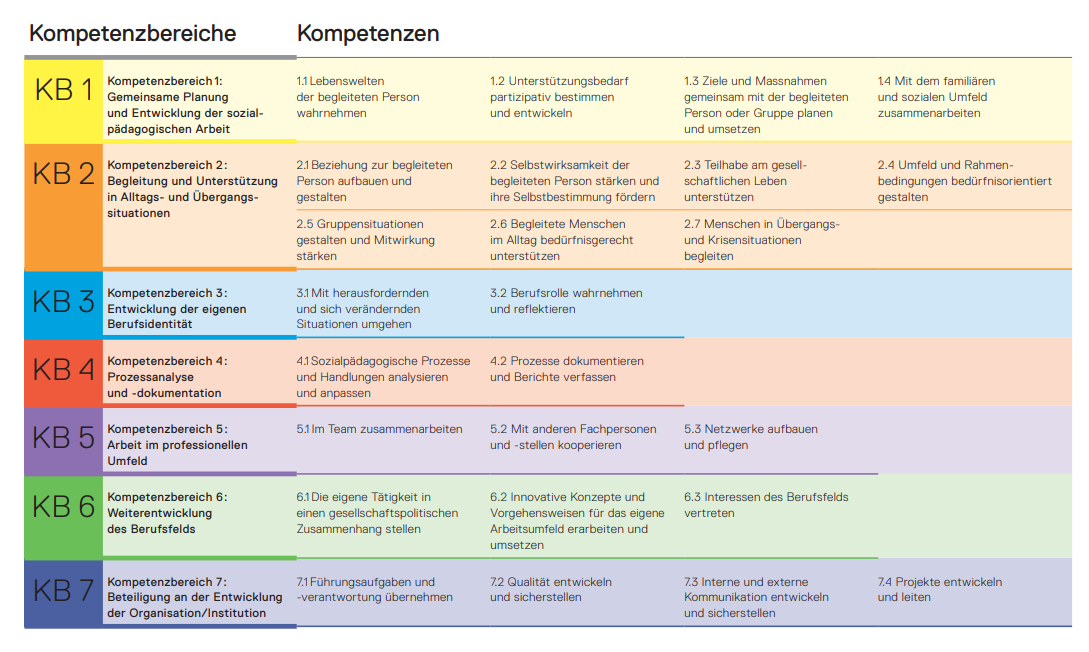 Weitere Kompetenzen aus dem Rahmenlehrplan:Der Rahmenlehrplan weist noch zusätzliche Kompetenzen aus. Diese werden untenstehend separat erfasst. Dazu bitte die Ressourcen oder den Entwicklungsbedarf erläutern. Falls es nicht möglich ist, die Teilkompetenz in der jeweiligen Praxisqualifikation zu beurteilen, bitte das jeweilige Textfeld für eine Kurzbegründung (z.B. „Beurteilung nicht möglich“) nutzen.Gesamtbeurteilung  Die Praxisqualifikation für Studienjahr         ist insgesamt erfüllt  Die Praxisqualifikation für Studienjahr         ist insgesamt nicht erfülltUnterschriftenMit ihrer Unterschrift bestätigen die nachstehenden Personen, dass die Qualifikation nach Ausbildungsreglement der HFS Zizers verlaufen ist.Praxisausbildnerin, PraxisausbildnerOrt und Datum:      	Unterschrift: 	Sozialpädagogin i. A., Sozialpädagoge i. A.Ort und Datum:      	Unterschrift: 	Institutionsleitung Name:      	Vorname:      	Ort und Datum:      	Unterschrift: 	Kompetenzbereich 1:  Gemeinsame Planung und Entwicklung der sozialpädagogischen ArbeitDer Kompetenzbereich 1 umfasst die sozialpädagogische Gestaltung der Entwicklungsprozesse der begleiteten Person und seines Umfelds. Die Sozialpädagogin/der Sozialpädagoge analysiert die Situation der begleiteten Person ganzheitlich und ermittelt systematisch den Unterstützungsbedarf, um darauf basierend Ziele und Massnahmen gemeinsam mit den Beteiligten zu entwickeln. Sie/er erstellt eine Planung und gestaltet die Entwicklungsprozesse der begleiteten Person partizipativ. Regelmässig evaluiert sie/er gemeinsam, ob die Ziele erreicht wurden. Sie/er bezieht das soziale Umfeld und Bezugssystem der begleiteten Person in die Entwicklungsprozesse mit ein und organisiert bei Bedarf Beratungs- und Unterstützungsangebote.Kompetenzbereich 1:  Gemeinsame Planung und Entwicklung der sozialpädagogischen ArbeitDer Kompetenzbereich 1 umfasst die sozialpädagogische Gestaltung der Entwicklungsprozesse der begleiteten Person und seines Umfelds. Die Sozialpädagogin/der Sozialpädagoge analysiert die Situation der begleiteten Person ganzheitlich und ermittelt systematisch den Unterstützungsbedarf, um darauf basierend Ziele und Massnahmen gemeinsam mit den Beteiligten zu entwickeln. Sie/er erstellt eine Planung und gestaltet die Entwicklungsprozesse der begleiteten Person partizipativ. Regelmässig evaluiert sie/er gemeinsam, ob die Ziele erreicht wurden. Sie/er bezieht das soziale Umfeld und Bezugssystem der begleiteten Person in die Entwicklungsprozesse mit ein und organisiert bei Bedarf Beratungs- und Unterstützungsangebote.Kompetenzbereich 1:  Gemeinsame Planung und Entwicklung der sozialpädagogischen ArbeitDer Kompetenzbereich 1 umfasst die sozialpädagogische Gestaltung der Entwicklungsprozesse der begleiteten Person und seines Umfelds. Die Sozialpädagogin/der Sozialpädagoge analysiert die Situation der begleiteten Person ganzheitlich und ermittelt systematisch den Unterstützungsbedarf, um darauf basierend Ziele und Massnahmen gemeinsam mit den Beteiligten zu entwickeln. Sie/er erstellt eine Planung und gestaltet die Entwicklungsprozesse der begleiteten Person partizipativ. Regelmässig evaluiert sie/er gemeinsam, ob die Ziele erreicht wurden. Sie/er bezieht das soziale Umfeld und Bezugssystem der begleiteten Person in die Entwicklungsprozesse mit ein und organisiert bei Bedarf Beratungs- und Unterstützungsangebote.Kompetenzbereich 1:  Gemeinsame Planung und Entwicklung der sozialpädagogischen ArbeitDer Kompetenzbereich 1 umfasst die sozialpädagogische Gestaltung der Entwicklungsprozesse der begleiteten Person und seines Umfelds. Die Sozialpädagogin/der Sozialpädagoge analysiert die Situation der begleiteten Person ganzheitlich und ermittelt systematisch den Unterstützungsbedarf, um darauf basierend Ziele und Massnahmen gemeinsam mit den Beteiligten zu entwickeln. Sie/er erstellt eine Planung und gestaltet die Entwicklungsprozesse der begleiteten Person partizipativ. Regelmässig evaluiert sie/er gemeinsam, ob die Ziele erreicht wurden. Sie/er bezieht das soziale Umfeld und Bezugssystem der begleiteten Person in die Entwicklungsprozesse mit ein und organisiert bei Bedarf Beratungs- und Unterstützungsangebote.Kompetenzbereich 1:  Gemeinsame Planung und Entwicklung der sozialpädagogischen ArbeitDer Kompetenzbereich 1 umfasst die sozialpädagogische Gestaltung der Entwicklungsprozesse der begleiteten Person und seines Umfelds. Die Sozialpädagogin/der Sozialpädagoge analysiert die Situation der begleiteten Person ganzheitlich und ermittelt systematisch den Unterstützungsbedarf, um darauf basierend Ziele und Massnahmen gemeinsam mit den Beteiligten zu entwickeln. Sie/er erstellt eine Planung und gestaltet die Entwicklungsprozesse der begleiteten Person partizipativ. Regelmässig evaluiert sie/er gemeinsam, ob die Ziele erreicht wurden. Sie/er bezieht das soziale Umfeld und Bezugssystem der begleiteten Person in die Entwicklungsprozesse mit ein und organisiert bei Bedarf Beratungs- und Unterstützungsangebote.Vorhandensein Teilkompetenz in Bezug zum erwarteten EntwicklungsstandVorhandensein Teilkompetenz in Bezug zum erwarteten EntwicklungsstandVorhandensein Teilkompetenz in Bezug zum erwarteten EntwicklungsstandKompetenzbereich 1:  Gemeinsame Planung und Entwicklung der sozialpädagogischen ArbeitDer Kompetenzbereich 1 umfasst die sozialpädagogische Gestaltung der Entwicklungsprozesse der begleiteten Person und seines Umfelds. Die Sozialpädagogin/der Sozialpädagoge analysiert die Situation der begleiteten Person ganzheitlich und ermittelt systematisch den Unterstützungsbedarf, um darauf basierend Ziele und Massnahmen gemeinsam mit den Beteiligten zu entwickeln. Sie/er erstellt eine Planung und gestaltet die Entwicklungsprozesse der begleiteten Person partizipativ. Regelmässig evaluiert sie/er gemeinsam, ob die Ziele erreicht wurden. Sie/er bezieht das soziale Umfeld und Bezugssystem der begleiteten Person in die Entwicklungsprozesse mit ein und organisiert bei Bedarf Beratungs- und Unterstützungsangebote.Kompetenzbereich 1:  Gemeinsame Planung und Entwicklung der sozialpädagogischen ArbeitDer Kompetenzbereich 1 umfasst die sozialpädagogische Gestaltung der Entwicklungsprozesse der begleiteten Person und seines Umfelds. Die Sozialpädagogin/der Sozialpädagoge analysiert die Situation der begleiteten Person ganzheitlich und ermittelt systematisch den Unterstützungsbedarf, um darauf basierend Ziele und Massnahmen gemeinsam mit den Beteiligten zu entwickeln. Sie/er erstellt eine Planung und gestaltet die Entwicklungsprozesse der begleiteten Person partizipativ. Regelmässig evaluiert sie/er gemeinsam, ob die Ziele erreicht wurden. Sie/er bezieht das soziale Umfeld und Bezugssystem der begleiteten Person in die Entwicklungsprozesse mit ein und organisiert bei Bedarf Beratungs- und Unterstützungsangebote.Kompetenzbereich 1:  Gemeinsame Planung und Entwicklung der sozialpädagogischen ArbeitDer Kompetenzbereich 1 umfasst die sozialpädagogische Gestaltung der Entwicklungsprozesse der begleiteten Person und seines Umfelds. Die Sozialpädagogin/der Sozialpädagoge analysiert die Situation der begleiteten Person ganzheitlich und ermittelt systematisch den Unterstützungsbedarf, um darauf basierend Ziele und Massnahmen gemeinsam mit den Beteiligten zu entwickeln. Sie/er erstellt eine Planung und gestaltet die Entwicklungsprozesse der begleiteten Person partizipativ. Regelmässig evaluiert sie/er gemeinsam, ob die Ziele erreicht wurden. Sie/er bezieht das soziale Umfeld und Bezugssystem der begleiteten Person in die Entwicklungsprozesse mit ein und organisiert bei Bedarf Beratungs- und Unterstützungsangebote.Kompetenzbereich 1:  Gemeinsame Planung und Entwicklung der sozialpädagogischen ArbeitDer Kompetenzbereich 1 umfasst die sozialpädagogische Gestaltung der Entwicklungsprozesse der begleiteten Person und seines Umfelds. Die Sozialpädagogin/der Sozialpädagoge analysiert die Situation der begleiteten Person ganzheitlich und ermittelt systematisch den Unterstützungsbedarf, um darauf basierend Ziele und Massnahmen gemeinsam mit den Beteiligten zu entwickeln. Sie/er erstellt eine Planung und gestaltet die Entwicklungsprozesse der begleiteten Person partizipativ. Regelmässig evaluiert sie/er gemeinsam, ob die Ziele erreicht wurden. Sie/er bezieht das soziale Umfeld und Bezugssystem der begleiteten Person in die Entwicklungsprozesse mit ein und organisiert bei Bedarf Beratungs- und Unterstützungsangebote.Kompetenzbereich 1:  Gemeinsame Planung und Entwicklung der sozialpädagogischen ArbeitDer Kompetenzbereich 1 umfasst die sozialpädagogische Gestaltung der Entwicklungsprozesse der begleiteten Person und seines Umfelds. Die Sozialpädagogin/der Sozialpädagoge analysiert die Situation der begleiteten Person ganzheitlich und ermittelt systematisch den Unterstützungsbedarf, um darauf basierend Ziele und Massnahmen gemeinsam mit den Beteiligten zu entwickeln. Sie/er erstellt eine Planung und gestaltet die Entwicklungsprozesse der begleiteten Person partizipativ. Regelmässig evaluiert sie/er gemeinsam, ob die Ziele erreicht wurden. Sie/er bezieht das soziale Umfeld und Bezugssystem der begleiteten Person in die Entwicklungsprozesse mit ein und organisiert bei Bedarf Beratungs- und Unterstützungsangebote.nicht/ kaum vorhandenerwarteter Standübertroffen1.1.1.1.Lebenswelten der begleiteten Person wahrnehmen:Situation: Die Sozialpädagogin/der Sozialpädagoge nimmt die Situation (Lebenswelt, Ressourcen, Bezugssysteme, etc.) der begleiteten Person ganzheitlich wahr und schätzt sie als sozialpädagogisch handlungsrelevant ein. Sie/er analysiert und bewertet sie hinsichtlich verschiedener Handlungsmöglichkeiten basierend auf einer fachlichen Begründung.Die Sozialpädagogin/der Sozialpädagoge handelt in dieser Situation kompetent, wenn sie/er…I1.1.1.1.Lebenswelten der begleiteten Person wahrnehmen:Situation: Die Sozialpädagogin/der Sozialpädagoge nimmt die Situation (Lebenswelt, Ressourcen, Bezugssysteme, etc.) der begleiteten Person ganzheitlich wahr und schätzt sie als sozialpädagogisch handlungsrelevant ein. Sie/er analysiert und bewertet sie hinsichtlich verschiedener Handlungsmöglichkeiten basierend auf einer fachlichen Begründung.Die Sozialpädagogin/der Sozialpädagoge handelt in dieser Situation kompetent, wenn sie/er…P1.1.1.1.Lebenswelten der begleiteten Person wahrnehmen:Situation: Die Sozialpädagogin/der Sozialpädagoge nimmt die Situation (Lebenswelt, Ressourcen, Bezugssysteme, etc.) der begleiteten Person ganzheitlich wahr und schätzt sie als sozialpädagogisch handlungsrelevant ein. Sie/er analysiert und bewertet sie hinsichtlich verschiedener Handlungsmöglichkeiten basierend auf einer fachlichen Begründung.Die Sozialpädagogin/der Sozialpädagoge handelt in dieser Situation kompetent, wenn sie/er…R1.1.1.1.Lebenswelten der begleiteten Person wahrnehmen:Situation: Die Sozialpädagogin/der Sozialpädagoge nimmt die Situation (Lebenswelt, Ressourcen, Bezugssysteme, etc.) der begleiteten Person ganzheitlich wahr und schätzt sie als sozialpädagogisch handlungsrelevant ein. Sie/er analysiert und bewertet sie hinsichtlich verschiedener Handlungsmöglichkeiten basierend auf einer fachlichen Begründung.Die Sozialpädagogin/der Sozialpädagoge handelt in dieser Situation kompetent, wenn sie/er…E☐☐☐Bemerkungen/ Ressourcen- und Entwicklungsbedarf:Bemerkungen/ Ressourcen- und Entwicklungsbedarf:Bemerkungen/ Ressourcen- und Entwicklungsbedarf:Bemerkungen/ Ressourcen- und Entwicklungsbedarf:Bemerkungen/ Ressourcen- und Entwicklungsbedarf:Bemerkungen/ Ressourcen- und Entwicklungsbedarf:Bemerkungen/ Ressourcen- und Entwicklungsbedarf:Bemerkungen/ Ressourcen- und Entwicklungsbedarf:1.2Unterstützungsbedarf partizipativ bestimmen und entwickelnSituation: Die Sozialpädagogin/der Sozialpädagoge ermittelt den Unterstützungsbedarf der begleiteten Person unter Einbezug und Beteiligung aller relevanten Personen, um darauf aufbauend bedarfsorientierte Ziele und Massnahmen entwickeln zu können.Die Sozialpädagogin/der Sozialpädagoge handelt in dieser Situation kompetent, wenn sie/er…Unterstützungsbedarf partizipativ bestimmen und entwickelnSituation: Die Sozialpädagogin/der Sozialpädagoge ermittelt den Unterstützungsbedarf der begleiteten Person unter Einbezug und Beteiligung aller relevanten Personen, um darauf aufbauend bedarfsorientierte Ziele und Massnahmen entwickeln zu können.Die Sozialpädagogin/der Sozialpädagoge handelt in dieser Situation kompetent, wenn sie/er…I1.2Unterstützungsbedarf partizipativ bestimmen und entwickelnSituation: Die Sozialpädagogin/der Sozialpädagoge ermittelt den Unterstützungsbedarf der begleiteten Person unter Einbezug und Beteiligung aller relevanten Personen, um darauf aufbauend bedarfsorientierte Ziele und Massnahmen entwickeln zu können.Die Sozialpädagogin/der Sozialpädagoge handelt in dieser Situation kompetent, wenn sie/er…Unterstützungsbedarf partizipativ bestimmen und entwickelnSituation: Die Sozialpädagogin/der Sozialpädagoge ermittelt den Unterstützungsbedarf der begleiteten Person unter Einbezug und Beteiligung aller relevanten Personen, um darauf aufbauend bedarfsorientierte Ziele und Massnahmen entwickeln zu können.Die Sozialpädagogin/der Sozialpädagoge handelt in dieser Situation kompetent, wenn sie/er…P1.2Unterstützungsbedarf partizipativ bestimmen und entwickelnSituation: Die Sozialpädagogin/der Sozialpädagoge ermittelt den Unterstützungsbedarf der begleiteten Person unter Einbezug und Beteiligung aller relevanten Personen, um darauf aufbauend bedarfsorientierte Ziele und Massnahmen entwickeln zu können.Die Sozialpädagogin/der Sozialpädagoge handelt in dieser Situation kompetent, wenn sie/er…Unterstützungsbedarf partizipativ bestimmen und entwickelnSituation: Die Sozialpädagogin/der Sozialpädagoge ermittelt den Unterstützungsbedarf der begleiteten Person unter Einbezug und Beteiligung aller relevanten Personen, um darauf aufbauend bedarfsorientierte Ziele und Massnahmen entwickeln zu können.Die Sozialpädagogin/der Sozialpädagoge handelt in dieser Situation kompetent, wenn sie/er…R1.2Unterstützungsbedarf partizipativ bestimmen und entwickelnSituation: Die Sozialpädagogin/der Sozialpädagoge ermittelt den Unterstützungsbedarf der begleiteten Person unter Einbezug und Beteiligung aller relevanten Personen, um darauf aufbauend bedarfsorientierte Ziele und Massnahmen entwickeln zu können.Die Sozialpädagogin/der Sozialpädagoge handelt in dieser Situation kompetent, wenn sie/er…Unterstützungsbedarf partizipativ bestimmen und entwickelnSituation: Die Sozialpädagogin/der Sozialpädagoge ermittelt den Unterstützungsbedarf der begleiteten Person unter Einbezug und Beteiligung aller relevanten Personen, um darauf aufbauend bedarfsorientierte Ziele und Massnahmen entwickeln zu können.Die Sozialpädagogin/der Sozialpädagoge handelt in dieser Situation kompetent, wenn sie/er…EBemerkungen/ Ressourcen- und Entwicklungsbedarf:Bemerkungen/ Ressourcen- und Entwicklungsbedarf:Bemerkungen/ Ressourcen- und Entwicklungsbedarf:Bemerkungen/ Ressourcen- und Entwicklungsbedarf:Bemerkungen/ Ressourcen- und Entwicklungsbedarf:Bemerkungen/ Ressourcen- und Entwicklungsbedarf:Bemerkungen/ Ressourcen- und Entwicklungsbedarf:Bemerkungen/ Ressourcen- und Entwicklungsbedarf:1.3Ziele und Massnahmen gemeinsam mit der begleiteten Person oder Gruppe planen und umsetzenSituation: Die Sozialpädagogin/der Sozialpädagoge erarbeitet methodengeleitet Ziele mit der begleiteten Person oder Gruppe. Sie/er definiert und entwickelt mit der begleiteten Person Massnahmen zur Zielerreichung, hält diese fest und setzt sie gemeinsam mit ihr um.Die Sozialpädagogin/der Sozialpädagoge handelt in dieser Situation kompetent, wenn sie/er…Ziele und Massnahmen gemeinsam mit der begleiteten Person oder Gruppe planen und umsetzenSituation: Die Sozialpädagogin/der Sozialpädagoge erarbeitet methodengeleitet Ziele mit der begleiteten Person oder Gruppe. Sie/er definiert und entwickelt mit der begleiteten Person Massnahmen zur Zielerreichung, hält diese fest und setzt sie gemeinsam mit ihr um.Die Sozialpädagogin/der Sozialpädagoge handelt in dieser Situation kompetent, wenn sie/er…I1.3Ziele und Massnahmen gemeinsam mit der begleiteten Person oder Gruppe planen und umsetzenSituation: Die Sozialpädagogin/der Sozialpädagoge erarbeitet methodengeleitet Ziele mit der begleiteten Person oder Gruppe. Sie/er definiert und entwickelt mit der begleiteten Person Massnahmen zur Zielerreichung, hält diese fest und setzt sie gemeinsam mit ihr um.Die Sozialpädagogin/der Sozialpädagoge handelt in dieser Situation kompetent, wenn sie/er…Ziele und Massnahmen gemeinsam mit der begleiteten Person oder Gruppe planen und umsetzenSituation: Die Sozialpädagogin/der Sozialpädagoge erarbeitet methodengeleitet Ziele mit der begleiteten Person oder Gruppe. Sie/er definiert und entwickelt mit der begleiteten Person Massnahmen zur Zielerreichung, hält diese fest und setzt sie gemeinsam mit ihr um.Die Sozialpädagogin/der Sozialpädagoge handelt in dieser Situation kompetent, wenn sie/er…P1.3Ziele und Massnahmen gemeinsam mit der begleiteten Person oder Gruppe planen und umsetzenSituation: Die Sozialpädagogin/der Sozialpädagoge erarbeitet methodengeleitet Ziele mit der begleiteten Person oder Gruppe. Sie/er definiert und entwickelt mit der begleiteten Person Massnahmen zur Zielerreichung, hält diese fest und setzt sie gemeinsam mit ihr um.Die Sozialpädagogin/der Sozialpädagoge handelt in dieser Situation kompetent, wenn sie/er…Ziele und Massnahmen gemeinsam mit der begleiteten Person oder Gruppe planen und umsetzenSituation: Die Sozialpädagogin/der Sozialpädagoge erarbeitet methodengeleitet Ziele mit der begleiteten Person oder Gruppe. Sie/er definiert und entwickelt mit der begleiteten Person Massnahmen zur Zielerreichung, hält diese fest und setzt sie gemeinsam mit ihr um.Die Sozialpädagogin/der Sozialpädagoge handelt in dieser Situation kompetent, wenn sie/er…R1.3Ziele und Massnahmen gemeinsam mit der begleiteten Person oder Gruppe planen und umsetzenSituation: Die Sozialpädagogin/der Sozialpädagoge erarbeitet methodengeleitet Ziele mit der begleiteten Person oder Gruppe. Sie/er definiert und entwickelt mit der begleiteten Person Massnahmen zur Zielerreichung, hält diese fest und setzt sie gemeinsam mit ihr um.Die Sozialpädagogin/der Sozialpädagoge handelt in dieser Situation kompetent, wenn sie/er…Ziele und Massnahmen gemeinsam mit der begleiteten Person oder Gruppe planen und umsetzenSituation: Die Sozialpädagogin/der Sozialpädagoge erarbeitet methodengeleitet Ziele mit der begleiteten Person oder Gruppe. Sie/er definiert und entwickelt mit der begleiteten Person Massnahmen zur Zielerreichung, hält diese fest und setzt sie gemeinsam mit ihr um.Die Sozialpädagogin/der Sozialpädagoge handelt in dieser Situation kompetent, wenn sie/er…EBemerkungen/ Ressourcen- und Entwicklungsbedarf: Bemerkungen/ Ressourcen- und Entwicklungsbedarf: Bemerkungen/ Ressourcen- und Entwicklungsbedarf: Bemerkungen/ Ressourcen- und Entwicklungsbedarf: Bemerkungen/ Ressourcen- und Entwicklungsbedarf: Bemerkungen/ Ressourcen- und Entwicklungsbedarf: Bemerkungen/ Ressourcen- und Entwicklungsbedarf: Bemerkungen/ Ressourcen- und Entwicklungsbedarf: 1.4Mit dem familiären und sozialen Umfeld zusammenarbeitenSituation: Die Sozialpädagogin/der Sozialpädagoge pflegt eine partnerschaftliche/professionelle Zusammenarbeit mit Angehörigen der begleiteten Person sowie mit weiteren relevanten Bezugspersonen aus ihrem sozialen Umfeld. Sie/er nimmt die Bedürfnisse von Angehörigen und Bezugspersonen unvoreingenommen wahr. Sie/er bezieht Angehörige und Bezugspersonen in geeigneter Weise in den Betreuungsalltag mit ein und greift mögliche Konflikte auf, die sich aus divergierenden Interessen oder Bedürfnissen ergeben können. 
Sie/er initiiert und fördert die Kommunikation mit Angehörigen und Bezugspersonen. Sie/er bestärkt Angehörige und Bezugspersonen.Die Sozialpädagogin/der Sozialpädagoge handelt in dieser Situation kompetent, wenn sie/er…Mit dem familiären und sozialen Umfeld zusammenarbeitenSituation: Die Sozialpädagogin/der Sozialpädagoge pflegt eine partnerschaftliche/professionelle Zusammenarbeit mit Angehörigen der begleiteten Person sowie mit weiteren relevanten Bezugspersonen aus ihrem sozialen Umfeld. Sie/er nimmt die Bedürfnisse von Angehörigen und Bezugspersonen unvoreingenommen wahr. Sie/er bezieht Angehörige und Bezugspersonen in geeigneter Weise in den Betreuungsalltag mit ein und greift mögliche Konflikte auf, die sich aus divergierenden Interessen oder Bedürfnissen ergeben können. 
Sie/er initiiert und fördert die Kommunikation mit Angehörigen und Bezugspersonen. Sie/er bestärkt Angehörige und Bezugspersonen.Die Sozialpädagogin/der Sozialpädagoge handelt in dieser Situation kompetent, wenn sie/er…I1.4Mit dem familiären und sozialen Umfeld zusammenarbeitenSituation: Die Sozialpädagogin/der Sozialpädagoge pflegt eine partnerschaftliche/professionelle Zusammenarbeit mit Angehörigen der begleiteten Person sowie mit weiteren relevanten Bezugspersonen aus ihrem sozialen Umfeld. Sie/er nimmt die Bedürfnisse von Angehörigen und Bezugspersonen unvoreingenommen wahr. Sie/er bezieht Angehörige und Bezugspersonen in geeigneter Weise in den Betreuungsalltag mit ein und greift mögliche Konflikte auf, die sich aus divergierenden Interessen oder Bedürfnissen ergeben können. 
Sie/er initiiert und fördert die Kommunikation mit Angehörigen und Bezugspersonen. Sie/er bestärkt Angehörige und Bezugspersonen.Die Sozialpädagogin/der Sozialpädagoge handelt in dieser Situation kompetent, wenn sie/er…Mit dem familiären und sozialen Umfeld zusammenarbeitenSituation: Die Sozialpädagogin/der Sozialpädagoge pflegt eine partnerschaftliche/professionelle Zusammenarbeit mit Angehörigen der begleiteten Person sowie mit weiteren relevanten Bezugspersonen aus ihrem sozialen Umfeld. Sie/er nimmt die Bedürfnisse von Angehörigen und Bezugspersonen unvoreingenommen wahr. Sie/er bezieht Angehörige und Bezugspersonen in geeigneter Weise in den Betreuungsalltag mit ein und greift mögliche Konflikte auf, die sich aus divergierenden Interessen oder Bedürfnissen ergeben können. 
Sie/er initiiert und fördert die Kommunikation mit Angehörigen und Bezugspersonen. Sie/er bestärkt Angehörige und Bezugspersonen.Die Sozialpädagogin/der Sozialpädagoge handelt in dieser Situation kompetent, wenn sie/er…P1.4Mit dem familiären und sozialen Umfeld zusammenarbeitenSituation: Die Sozialpädagogin/der Sozialpädagoge pflegt eine partnerschaftliche/professionelle Zusammenarbeit mit Angehörigen der begleiteten Person sowie mit weiteren relevanten Bezugspersonen aus ihrem sozialen Umfeld. Sie/er nimmt die Bedürfnisse von Angehörigen und Bezugspersonen unvoreingenommen wahr. Sie/er bezieht Angehörige und Bezugspersonen in geeigneter Weise in den Betreuungsalltag mit ein und greift mögliche Konflikte auf, die sich aus divergierenden Interessen oder Bedürfnissen ergeben können. 
Sie/er initiiert und fördert die Kommunikation mit Angehörigen und Bezugspersonen. Sie/er bestärkt Angehörige und Bezugspersonen.Die Sozialpädagogin/der Sozialpädagoge handelt in dieser Situation kompetent, wenn sie/er…Mit dem familiären und sozialen Umfeld zusammenarbeitenSituation: Die Sozialpädagogin/der Sozialpädagoge pflegt eine partnerschaftliche/professionelle Zusammenarbeit mit Angehörigen der begleiteten Person sowie mit weiteren relevanten Bezugspersonen aus ihrem sozialen Umfeld. Sie/er nimmt die Bedürfnisse von Angehörigen und Bezugspersonen unvoreingenommen wahr. Sie/er bezieht Angehörige und Bezugspersonen in geeigneter Weise in den Betreuungsalltag mit ein und greift mögliche Konflikte auf, die sich aus divergierenden Interessen oder Bedürfnissen ergeben können. 
Sie/er initiiert und fördert die Kommunikation mit Angehörigen und Bezugspersonen. Sie/er bestärkt Angehörige und Bezugspersonen.Die Sozialpädagogin/der Sozialpädagoge handelt in dieser Situation kompetent, wenn sie/er…R1.4Mit dem familiären und sozialen Umfeld zusammenarbeitenSituation: Die Sozialpädagogin/der Sozialpädagoge pflegt eine partnerschaftliche/professionelle Zusammenarbeit mit Angehörigen der begleiteten Person sowie mit weiteren relevanten Bezugspersonen aus ihrem sozialen Umfeld. Sie/er nimmt die Bedürfnisse von Angehörigen und Bezugspersonen unvoreingenommen wahr. Sie/er bezieht Angehörige und Bezugspersonen in geeigneter Weise in den Betreuungsalltag mit ein und greift mögliche Konflikte auf, die sich aus divergierenden Interessen oder Bedürfnissen ergeben können. 
Sie/er initiiert und fördert die Kommunikation mit Angehörigen und Bezugspersonen. Sie/er bestärkt Angehörige und Bezugspersonen.Die Sozialpädagogin/der Sozialpädagoge handelt in dieser Situation kompetent, wenn sie/er…Mit dem familiären und sozialen Umfeld zusammenarbeitenSituation: Die Sozialpädagogin/der Sozialpädagoge pflegt eine partnerschaftliche/professionelle Zusammenarbeit mit Angehörigen der begleiteten Person sowie mit weiteren relevanten Bezugspersonen aus ihrem sozialen Umfeld. Sie/er nimmt die Bedürfnisse von Angehörigen und Bezugspersonen unvoreingenommen wahr. Sie/er bezieht Angehörige und Bezugspersonen in geeigneter Weise in den Betreuungsalltag mit ein und greift mögliche Konflikte auf, die sich aus divergierenden Interessen oder Bedürfnissen ergeben können. 
Sie/er initiiert und fördert die Kommunikation mit Angehörigen und Bezugspersonen. Sie/er bestärkt Angehörige und Bezugspersonen.Die Sozialpädagogin/der Sozialpädagoge handelt in dieser Situation kompetent, wenn sie/er…EBemerkungen/ Ressourcen- und Entwicklungsbedarf:Bemerkungen/ Ressourcen- und Entwicklungsbedarf:Bemerkungen/ Ressourcen- und Entwicklungsbedarf:Bemerkungen/ Ressourcen- und Entwicklungsbedarf:Bemerkungen/ Ressourcen- und Entwicklungsbedarf:Bemerkungen/ Ressourcen- und Entwicklungsbedarf:Bemerkungen/ Ressourcen- und Entwicklungsbedarf:Bemerkungen/ Ressourcen- und Entwicklungsbedarf:Kompetenzbereich 2: Begleitung und Unterstützung in Alltags- und ÜbergangssituationenIm Kompetenzbereich 2 geht es um die Begleitung und Unterstützung der Menschen in Alltags- und Übergangssituationen. Basis bildet die professionelle, vertrauensvolle und stabile Beziehung zum begleiteten Menschen. Sie/er ist sich ihrer/seiner Vorbildfunktion bewusst. Die Sozialpädagogin/der Sozialpädagoge fördert den begleiteten Menschen, die Umgebung so weit wie möglich (mit) zu gestalten. Sie/er stärkt ihn in seiner Persönlichkeit und unterstützt den Erhalt und die Weiterentwicklung seiner Fähigkeiten. Sie/er ermöglicht ihm die gesellschaftliche Teilhabe. Sie/er gestaltet Gruppensituationen. Sie/er unterstützt den begleiten Menschen nicht nur in Alltags- sondern auch in Übergangssituationen.Kompetenzbereich 2: Begleitung und Unterstützung in Alltags- und ÜbergangssituationenIm Kompetenzbereich 2 geht es um die Begleitung und Unterstützung der Menschen in Alltags- und Übergangssituationen. Basis bildet die professionelle, vertrauensvolle und stabile Beziehung zum begleiteten Menschen. Sie/er ist sich ihrer/seiner Vorbildfunktion bewusst. Die Sozialpädagogin/der Sozialpädagoge fördert den begleiteten Menschen, die Umgebung so weit wie möglich (mit) zu gestalten. Sie/er stärkt ihn in seiner Persönlichkeit und unterstützt den Erhalt und die Weiterentwicklung seiner Fähigkeiten. Sie/er ermöglicht ihm die gesellschaftliche Teilhabe. Sie/er gestaltet Gruppensituationen. Sie/er unterstützt den begleiten Menschen nicht nur in Alltags- sondern auch in Übergangssituationen.Kompetenzbereich 2: Begleitung und Unterstützung in Alltags- und ÜbergangssituationenIm Kompetenzbereich 2 geht es um die Begleitung und Unterstützung der Menschen in Alltags- und Übergangssituationen. Basis bildet die professionelle, vertrauensvolle und stabile Beziehung zum begleiteten Menschen. Sie/er ist sich ihrer/seiner Vorbildfunktion bewusst. Die Sozialpädagogin/der Sozialpädagoge fördert den begleiteten Menschen, die Umgebung so weit wie möglich (mit) zu gestalten. Sie/er stärkt ihn in seiner Persönlichkeit und unterstützt den Erhalt und die Weiterentwicklung seiner Fähigkeiten. Sie/er ermöglicht ihm die gesellschaftliche Teilhabe. Sie/er gestaltet Gruppensituationen. Sie/er unterstützt den begleiten Menschen nicht nur in Alltags- sondern auch in Übergangssituationen.Kompetenzbereich 2: Begleitung und Unterstützung in Alltags- und ÜbergangssituationenIm Kompetenzbereich 2 geht es um die Begleitung und Unterstützung der Menschen in Alltags- und Übergangssituationen. Basis bildet die professionelle, vertrauensvolle und stabile Beziehung zum begleiteten Menschen. Sie/er ist sich ihrer/seiner Vorbildfunktion bewusst. Die Sozialpädagogin/der Sozialpädagoge fördert den begleiteten Menschen, die Umgebung so weit wie möglich (mit) zu gestalten. Sie/er stärkt ihn in seiner Persönlichkeit und unterstützt den Erhalt und die Weiterentwicklung seiner Fähigkeiten. Sie/er ermöglicht ihm die gesellschaftliche Teilhabe. Sie/er gestaltet Gruppensituationen. Sie/er unterstützt den begleiten Menschen nicht nur in Alltags- sondern auch in Übergangssituationen.Kompetenzbereich 2: Begleitung und Unterstützung in Alltags- und ÜbergangssituationenIm Kompetenzbereich 2 geht es um die Begleitung und Unterstützung der Menschen in Alltags- und Übergangssituationen. Basis bildet die professionelle, vertrauensvolle und stabile Beziehung zum begleiteten Menschen. Sie/er ist sich ihrer/seiner Vorbildfunktion bewusst. Die Sozialpädagogin/der Sozialpädagoge fördert den begleiteten Menschen, die Umgebung so weit wie möglich (mit) zu gestalten. Sie/er stärkt ihn in seiner Persönlichkeit und unterstützt den Erhalt und die Weiterentwicklung seiner Fähigkeiten. Sie/er ermöglicht ihm die gesellschaftliche Teilhabe. Sie/er gestaltet Gruppensituationen. Sie/er unterstützt den begleiten Menschen nicht nur in Alltags- sondern auch in Übergangssituationen.Vorhandensein Teilkompetenz in Bezug zum erwarteten EntwicklungsstandVorhandensein Teilkompetenz in Bezug zum erwarteten EntwicklungsstandVorhandensein Teilkompetenz in Bezug zum erwarteten EntwicklungsstandKompetenzbereich 2: Begleitung und Unterstützung in Alltags- und ÜbergangssituationenIm Kompetenzbereich 2 geht es um die Begleitung und Unterstützung der Menschen in Alltags- und Übergangssituationen. Basis bildet die professionelle, vertrauensvolle und stabile Beziehung zum begleiteten Menschen. Sie/er ist sich ihrer/seiner Vorbildfunktion bewusst. Die Sozialpädagogin/der Sozialpädagoge fördert den begleiteten Menschen, die Umgebung so weit wie möglich (mit) zu gestalten. Sie/er stärkt ihn in seiner Persönlichkeit und unterstützt den Erhalt und die Weiterentwicklung seiner Fähigkeiten. Sie/er ermöglicht ihm die gesellschaftliche Teilhabe. Sie/er gestaltet Gruppensituationen. Sie/er unterstützt den begleiten Menschen nicht nur in Alltags- sondern auch in Übergangssituationen.Kompetenzbereich 2: Begleitung und Unterstützung in Alltags- und ÜbergangssituationenIm Kompetenzbereich 2 geht es um die Begleitung und Unterstützung der Menschen in Alltags- und Übergangssituationen. Basis bildet die professionelle, vertrauensvolle und stabile Beziehung zum begleiteten Menschen. Sie/er ist sich ihrer/seiner Vorbildfunktion bewusst. Die Sozialpädagogin/der Sozialpädagoge fördert den begleiteten Menschen, die Umgebung so weit wie möglich (mit) zu gestalten. Sie/er stärkt ihn in seiner Persönlichkeit und unterstützt den Erhalt und die Weiterentwicklung seiner Fähigkeiten. Sie/er ermöglicht ihm die gesellschaftliche Teilhabe. Sie/er gestaltet Gruppensituationen. Sie/er unterstützt den begleiten Menschen nicht nur in Alltags- sondern auch in Übergangssituationen.Kompetenzbereich 2: Begleitung und Unterstützung in Alltags- und ÜbergangssituationenIm Kompetenzbereich 2 geht es um die Begleitung und Unterstützung der Menschen in Alltags- und Übergangssituationen. Basis bildet die professionelle, vertrauensvolle und stabile Beziehung zum begleiteten Menschen. Sie/er ist sich ihrer/seiner Vorbildfunktion bewusst. Die Sozialpädagogin/der Sozialpädagoge fördert den begleiteten Menschen, die Umgebung so weit wie möglich (mit) zu gestalten. Sie/er stärkt ihn in seiner Persönlichkeit und unterstützt den Erhalt und die Weiterentwicklung seiner Fähigkeiten. Sie/er ermöglicht ihm die gesellschaftliche Teilhabe. Sie/er gestaltet Gruppensituationen. Sie/er unterstützt den begleiten Menschen nicht nur in Alltags- sondern auch in Übergangssituationen.Kompetenzbereich 2: Begleitung und Unterstützung in Alltags- und ÜbergangssituationenIm Kompetenzbereich 2 geht es um die Begleitung und Unterstützung der Menschen in Alltags- und Übergangssituationen. Basis bildet die professionelle, vertrauensvolle und stabile Beziehung zum begleiteten Menschen. Sie/er ist sich ihrer/seiner Vorbildfunktion bewusst. Die Sozialpädagogin/der Sozialpädagoge fördert den begleiteten Menschen, die Umgebung so weit wie möglich (mit) zu gestalten. Sie/er stärkt ihn in seiner Persönlichkeit und unterstützt den Erhalt und die Weiterentwicklung seiner Fähigkeiten. Sie/er ermöglicht ihm die gesellschaftliche Teilhabe. Sie/er gestaltet Gruppensituationen. Sie/er unterstützt den begleiten Menschen nicht nur in Alltags- sondern auch in Übergangssituationen.Kompetenzbereich 2: Begleitung und Unterstützung in Alltags- und ÜbergangssituationenIm Kompetenzbereich 2 geht es um die Begleitung und Unterstützung der Menschen in Alltags- und Übergangssituationen. Basis bildet die professionelle, vertrauensvolle und stabile Beziehung zum begleiteten Menschen. Sie/er ist sich ihrer/seiner Vorbildfunktion bewusst. Die Sozialpädagogin/der Sozialpädagoge fördert den begleiteten Menschen, die Umgebung so weit wie möglich (mit) zu gestalten. Sie/er stärkt ihn in seiner Persönlichkeit und unterstützt den Erhalt und die Weiterentwicklung seiner Fähigkeiten. Sie/er ermöglicht ihm die gesellschaftliche Teilhabe. Sie/er gestaltet Gruppensituationen. Sie/er unterstützt den begleiten Menschen nicht nur in Alltags- sondern auch in Übergangssituationen.nicht/ kaum vorhandenerwarteter Standübertroffen2.1.2.1.Beziehung zur begleiteten Person aufbauen und gestaltenSituation: Die Sozialpädagogin/der Sozialpädagoge geht reflektiert professionelle Beziehungen ein, pflegt diese gezielt und schliesst sie wieder ab. Sie/er gestaltet den Umgang mit Nähe und Distanz sowie Macht und Abhängigkeit bewusst und sorgfältig. Sie/er verfügt über ein klares sowie reflektiertes Rollenverständnis.Die Sozialpädagogin/der Sozialpädagoge handelt in dieser Situation kompetent, wenn sie/er…I2.1.2.1.Beziehung zur begleiteten Person aufbauen und gestaltenSituation: Die Sozialpädagogin/der Sozialpädagoge geht reflektiert professionelle Beziehungen ein, pflegt diese gezielt und schliesst sie wieder ab. Sie/er gestaltet den Umgang mit Nähe und Distanz sowie Macht und Abhängigkeit bewusst und sorgfältig. Sie/er verfügt über ein klares sowie reflektiertes Rollenverständnis.Die Sozialpädagogin/der Sozialpädagoge handelt in dieser Situation kompetent, wenn sie/er…P2.1.2.1.Beziehung zur begleiteten Person aufbauen und gestaltenSituation: Die Sozialpädagogin/der Sozialpädagoge geht reflektiert professionelle Beziehungen ein, pflegt diese gezielt und schliesst sie wieder ab. Sie/er gestaltet den Umgang mit Nähe und Distanz sowie Macht und Abhängigkeit bewusst und sorgfältig. Sie/er verfügt über ein klares sowie reflektiertes Rollenverständnis.Die Sozialpädagogin/der Sozialpädagoge handelt in dieser Situation kompetent, wenn sie/er…R2.1.2.1.Beziehung zur begleiteten Person aufbauen und gestaltenSituation: Die Sozialpädagogin/der Sozialpädagoge geht reflektiert professionelle Beziehungen ein, pflegt diese gezielt und schliesst sie wieder ab. Sie/er gestaltet den Umgang mit Nähe und Distanz sowie Macht und Abhängigkeit bewusst und sorgfältig. Sie/er verfügt über ein klares sowie reflektiertes Rollenverständnis.Die Sozialpädagogin/der Sozialpädagoge handelt in dieser Situation kompetent, wenn sie/er…EBemerkungen/ Ressourcen- und Entwicklungsbedarf:Bemerkungen/ Ressourcen- und Entwicklungsbedarf:Bemerkungen/ Ressourcen- und Entwicklungsbedarf:Bemerkungen/ Ressourcen- und Entwicklungsbedarf:Bemerkungen/ Ressourcen- und Entwicklungsbedarf:Bemerkungen/ Ressourcen- und Entwicklungsbedarf:Bemerkungen/ Ressourcen- und Entwicklungsbedarf:Bemerkungen/ Ressourcen- und Entwicklungsbedarf:2.2Selbstwirksamkeit der begleiteten Person stärken und ihre Selbstbestimmung fördernSituation: Die Sozialpädagogin/der Sozialpädagoge befähigt die begleitete Person, das Leben selber in die Hand zu nehmen, Verantwortung zu übernehmen und die eigene Wirkung bewusst wahrzunehmen.Die Sozialpädagogin/der Sozialpädagoge handelt in dieser Situation kompetent, wenn sie/er…Selbstwirksamkeit der begleiteten Person stärken und ihre Selbstbestimmung fördernSituation: Die Sozialpädagogin/der Sozialpädagoge befähigt die begleitete Person, das Leben selber in die Hand zu nehmen, Verantwortung zu übernehmen und die eigene Wirkung bewusst wahrzunehmen.Die Sozialpädagogin/der Sozialpädagoge handelt in dieser Situation kompetent, wenn sie/er…I2.2Selbstwirksamkeit der begleiteten Person stärken und ihre Selbstbestimmung fördernSituation: Die Sozialpädagogin/der Sozialpädagoge befähigt die begleitete Person, das Leben selber in die Hand zu nehmen, Verantwortung zu übernehmen und die eigene Wirkung bewusst wahrzunehmen.Die Sozialpädagogin/der Sozialpädagoge handelt in dieser Situation kompetent, wenn sie/er…Selbstwirksamkeit der begleiteten Person stärken und ihre Selbstbestimmung fördernSituation: Die Sozialpädagogin/der Sozialpädagoge befähigt die begleitete Person, das Leben selber in die Hand zu nehmen, Verantwortung zu übernehmen und die eigene Wirkung bewusst wahrzunehmen.Die Sozialpädagogin/der Sozialpädagoge handelt in dieser Situation kompetent, wenn sie/er…P2.2Selbstwirksamkeit der begleiteten Person stärken und ihre Selbstbestimmung fördernSituation: Die Sozialpädagogin/der Sozialpädagoge befähigt die begleitete Person, das Leben selber in die Hand zu nehmen, Verantwortung zu übernehmen und die eigene Wirkung bewusst wahrzunehmen.Die Sozialpädagogin/der Sozialpädagoge handelt in dieser Situation kompetent, wenn sie/er…Selbstwirksamkeit der begleiteten Person stärken und ihre Selbstbestimmung fördernSituation: Die Sozialpädagogin/der Sozialpädagoge befähigt die begleitete Person, das Leben selber in die Hand zu nehmen, Verantwortung zu übernehmen und die eigene Wirkung bewusst wahrzunehmen.Die Sozialpädagogin/der Sozialpädagoge handelt in dieser Situation kompetent, wenn sie/er…R2.2Selbstwirksamkeit der begleiteten Person stärken und ihre Selbstbestimmung fördernSituation: Die Sozialpädagogin/der Sozialpädagoge befähigt die begleitete Person, das Leben selber in die Hand zu nehmen, Verantwortung zu übernehmen und die eigene Wirkung bewusst wahrzunehmen.Die Sozialpädagogin/der Sozialpädagoge handelt in dieser Situation kompetent, wenn sie/er…Selbstwirksamkeit der begleiteten Person stärken und ihre Selbstbestimmung fördernSituation: Die Sozialpädagogin/der Sozialpädagoge befähigt die begleitete Person, das Leben selber in die Hand zu nehmen, Verantwortung zu übernehmen und die eigene Wirkung bewusst wahrzunehmen.Die Sozialpädagogin/der Sozialpädagoge handelt in dieser Situation kompetent, wenn sie/er…EBemerkungen/ Ressourcen- und Entwicklungsbedarf:Bemerkungen/ Ressourcen- und Entwicklungsbedarf:Bemerkungen/ Ressourcen- und Entwicklungsbedarf:Bemerkungen/ Ressourcen- und Entwicklungsbedarf:Bemerkungen/ Ressourcen- und Entwicklungsbedarf:Bemerkungen/ Ressourcen- und Entwicklungsbedarf:Bemerkungen/ Ressourcen- und Entwicklungsbedarf:Bemerkungen/ Ressourcen- und Entwicklungsbedarf:2.3Teilhabe am gesellschaftlichen Leben unterstützen Situation: Die Sozialpädagogin/der Sozialpädagoge ermöglicht der begleiteten Person die gesellschaftliche Teilhabe nach deren Wünschen und Bedürfnissen.Die Sozialpädagogin/der Sozialpädagoge handelt in dieser Situation kompetent, wenn sie/er…Teilhabe am gesellschaftlichen Leben unterstützen Situation: Die Sozialpädagogin/der Sozialpädagoge ermöglicht der begleiteten Person die gesellschaftliche Teilhabe nach deren Wünschen und Bedürfnissen.Die Sozialpädagogin/der Sozialpädagoge handelt in dieser Situation kompetent, wenn sie/er…I2.3Teilhabe am gesellschaftlichen Leben unterstützen Situation: Die Sozialpädagogin/der Sozialpädagoge ermöglicht der begleiteten Person die gesellschaftliche Teilhabe nach deren Wünschen und Bedürfnissen.Die Sozialpädagogin/der Sozialpädagoge handelt in dieser Situation kompetent, wenn sie/er…Teilhabe am gesellschaftlichen Leben unterstützen Situation: Die Sozialpädagogin/der Sozialpädagoge ermöglicht der begleiteten Person die gesellschaftliche Teilhabe nach deren Wünschen und Bedürfnissen.Die Sozialpädagogin/der Sozialpädagoge handelt in dieser Situation kompetent, wenn sie/er…P2.3Teilhabe am gesellschaftlichen Leben unterstützen Situation: Die Sozialpädagogin/der Sozialpädagoge ermöglicht der begleiteten Person die gesellschaftliche Teilhabe nach deren Wünschen und Bedürfnissen.Die Sozialpädagogin/der Sozialpädagoge handelt in dieser Situation kompetent, wenn sie/er…Teilhabe am gesellschaftlichen Leben unterstützen Situation: Die Sozialpädagogin/der Sozialpädagoge ermöglicht der begleiteten Person die gesellschaftliche Teilhabe nach deren Wünschen und Bedürfnissen.Die Sozialpädagogin/der Sozialpädagoge handelt in dieser Situation kompetent, wenn sie/er…R2.3Teilhabe am gesellschaftlichen Leben unterstützen Situation: Die Sozialpädagogin/der Sozialpädagoge ermöglicht der begleiteten Person die gesellschaftliche Teilhabe nach deren Wünschen und Bedürfnissen.Die Sozialpädagogin/der Sozialpädagoge handelt in dieser Situation kompetent, wenn sie/er…Teilhabe am gesellschaftlichen Leben unterstützen Situation: Die Sozialpädagogin/der Sozialpädagoge ermöglicht der begleiteten Person die gesellschaftliche Teilhabe nach deren Wünschen und Bedürfnissen.Die Sozialpädagogin/der Sozialpädagoge handelt in dieser Situation kompetent, wenn sie/er…EBemerkungen/ Ressourcen- und Entwicklungsbedarf:Bemerkungen/ Ressourcen- und Entwicklungsbedarf:Bemerkungen/ Ressourcen- und Entwicklungsbedarf:Bemerkungen/ Ressourcen- und Entwicklungsbedarf:Bemerkungen/ Ressourcen- und Entwicklungsbedarf:Bemerkungen/ Ressourcen- und Entwicklungsbedarf:Bemerkungen/ Ressourcen- und Entwicklungsbedarf:Bemerkungen/ Ressourcen- und Entwicklungsbedarf:2.4Umfeld und Rahmenbedingungen bedürfnisorientiert gestaltenSituation: Die Sozialpädagogin/der Sozialpädagoge gestaltet Umfeld und Rahmenbedingungen oder befähigt die begleitete Person, diese nach den individuellen Fähigkeiten und Möglichkeiten zu gestalten.Die Sozialpädagogin/der Sozialpädagoge handelt in dieser Situation kompetent, wenn sie/er…Umfeld und Rahmenbedingungen bedürfnisorientiert gestaltenSituation: Die Sozialpädagogin/der Sozialpädagoge gestaltet Umfeld und Rahmenbedingungen oder befähigt die begleitete Person, diese nach den individuellen Fähigkeiten und Möglichkeiten zu gestalten.Die Sozialpädagogin/der Sozialpädagoge handelt in dieser Situation kompetent, wenn sie/er…I2.4Umfeld und Rahmenbedingungen bedürfnisorientiert gestaltenSituation: Die Sozialpädagogin/der Sozialpädagoge gestaltet Umfeld und Rahmenbedingungen oder befähigt die begleitete Person, diese nach den individuellen Fähigkeiten und Möglichkeiten zu gestalten.Die Sozialpädagogin/der Sozialpädagoge handelt in dieser Situation kompetent, wenn sie/er…Umfeld und Rahmenbedingungen bedürfnisorientiert gestaltenSituation: Die Sozialpädagogin/der Sozialpädagoge gestaltet Umfeld und Rahmenbedingungen oder befähigt die begleitete Person, diese nach den individuellen Fähigkeiten und Möglichkeiten zu gestalten.Die Sozialpädagogin/der Sozialpädagoge handelt in dieser Situation kompetent, wenn sie/er…P2.4Umfeld und Rahmenbedingungen bedürfnisorientiert gestaltenSituation: Die Sozialpädagogin/der Sozialpädagoge gestaltet Umfeld und Rahmenbedingungen oder befähigt die begleitete Person, diese nach den individuellen Fähigkeiten und Möglichkeiten zu gestalten.Die Sozialpädagogin/der Sozialpädagoge handelt in dieser Situation kompetent, wenn sie/er…Umfeld und Rahmenbedingungen bedürfnisorientiert gestaltenSituation: Die Sozialpädagogin/der Sozialpädagoge gestaltet Umfeld und Rahmenbedingungen oder befähigt die begleitete Person, diese nach den individuellen Fähigkeiten und Möglichkeiten zu gestalten.Die Sozialpädagogin/der Sozialpädagoge handelt in dieser Situation kompetent, wenn sie/er…R2.4Umfeld und Rahmenbedingungen bedürfnisorientiert gestaltenSituation: Die Sozialpädagogin/der Sozialpädagoge gestaltet Umfeld und Rahmenbedingungen oder befähigt die begleitete Person, diese nach den individuellen Fähigkeiten und Möglichkeiten zu gestalten.Die Sozialpädagogin/der Sozialpädagoge handelt in dieser Situation kompetent, wenn sie/er…Umfeld und Rahmenbedingungen bedürfnisorientiert gestaltenSituation: Die Sozialpädagogin/der Sozialpädagoge gestaltet Umfeld und Rahmenbedingungen oder befähigt die begleitete Person, diese nach den individuellen Fähigkeiten und Möglichkeiten zu gestalten.Die Sozialpädagogin/der Sozialpädagoge handelt in dieser Situation kompetent, wenn sie/er…EBemerkungen/ Ressourcen- und Entwicklungsbedarf:Bemerkungen/ Ressourcen- und Entwicklungsbedarf:Bemerkungen/ Ressourcen- und Entwicklungsbedarf:Bemerkungen/ Ressourcen- und Entwicklungsbedarf:Bemerkungen/ Ressourcen- und Entwicklungsbedarf:Bemerkungen/ Ressourcen- und Entwicklungsbedarf:Bemerkungen/ Ressourcen- und Entwicklungsbedarf:Bemerkungen/ Ressourcen- und Entwicklungsbedarf:2.52.5Gruppensituationen gestalten und Mitwirkung stärken Situation: Die Sozialpädagogin/der Sozialpädagoge gestaltet Gruppensituationen in Kollaboration mit allen Gruppenmitgliedern. Die individuellen Bedürfnisse der begleiteten Menschen sind der Ausgangspunkt der gemeinsamen Aktivität und der Bildung einer Gruppenidentität. Dabei gibt sie/er genügend Raum zur Interaktion unter den begleiteten Menschen.Die Sozialpädagogin/der Sozialpädagoge handelt in dieser Situation kompetent, wenn sie/er…I2.52.5Gruppensituationen gestalten und Mitwirkung stärken Situation: Die Sozialpädagogin/der Sozialpädagoge gestaltet Gruppensituationen in Kollaboration mit allen Gruppenmitgliedern. Die individuellen Bedürfnisse der begleiteten Menschen sind der Ausgangspunkt der gemeinsamen Aktivität und der Bildung einer Gruppenidentität. Dabei gibt sie/er genügend Raum zur Interaktion unter den begleiteten Menschen.Die Sozialpädagogin/der Sozialpädagoge handelt in dieser Situation kompetent, wenn sie/er…P2.52.5Gruppensituationen gestalten und Mitwirkung stärken Situation: Die Sozialpädagogin/der Sozialpädagoge gestaltet Gruppensituationen in Kollaboration mit allen Gruppenmitgliedern. Die individuellen Bedürfnisse der begleiteten Menschen sind der Ausgangspunkt der gemeinsamen Aktivität und der Bildung einer Gruppenidentität. Dabei gibt sie/er genügend Raum zur Interaktion unter den begleiteten Menschen.Die Sozialpädagogin/der Sozialpädagoge handelt in dieser Situation kompetent, wenn sie/er…R2.52.5Gruppensituationen gestalten und Mitwirkung stärken Situation: Die Sozialpädagogin/der Sozialpädagoge gestaltet Gruppensituationen in Kollaboration mit allen Gruppenmitgliedern. Die individuellen Bedürfnisse der begleiteten Menschen sind der Ausgangspunkt der gemeinsamen Aktivität und der Bildung einer Gruppenidentität. Dabei gibt sie/er genügend Raum zur Interaktion unter den begleiteten Menschen.Die Sozialpädagogin/der Sozialpädagoge handelt in dieser Situation kompetent, wenn sie/er…EBemerkungen/ Ressourcen- und Entwicklungsbedarf:Bemerkungen/ Ressourcen- und Entwicklungsbedarf:Bemerkungen/ Ressourcen- und Entwicklungsbedarf:Bemerkungen/ Ressourcen- und Entwicklungsbedarf:Bemerkungen/ Ressourcen- und Entwicklungsbedarf:Bemerkungen/ Ressourcen- und Entwicklungsbedarf:Bemerkungen/ Ressourcen- und Entwicklungsbedarf:Bemerkungen/ Ressourcen- und Entwicklungsbedarf:2.6Begleitete Menschen im Alltag bedürfnisgerecht unterstützen Situation: Die Sozialpädagogin/der Sozialpädagoge gestaltet den Alltag und das Lebensumfeld gemeinsam mit der begleiteten Person und befähigt sie, die Situationen des täglichen Lebens mit Hilfe eigener und fremder Ressourcen zu bewältigen. Im Zuge des gesamten bedürfnisgerechten Unterstützungsprozesses berücksichtigt und gewährleistet sie/er die Sicherheit der begleiteten Person.Die Sozialpädagogin/der Sozialpädagoge handelt in dieser Situation kompetent, wenn sie/er…Begleitete Menschen im Alltag bedürfnisgerecht unterstützen Situation: Die Sozialpädagogin/der Sozialpädagoge gestaltet den Alltag und das Lebensumfeld gemeinsam mit der begleiteten Person und befähigt sie, die Situationen des täglichen Lebens mit Hilfe eigener und fremder Ressourcen zu bewältigen. Im Zuge des gesamten bedürfnisgerechten Unterstützungsprozesses berücksichtigt und gewährleistet sie/er die Sicherheit der begleiteten Person.Die Sozialpädagogin/der Sozialpädagoge handelt in dieser Situation kompetent, wenn sie/er…I2.6Begleitete Menschen im Alltag bedürfnisgerecht unterstützen Situation: Die Sozialpädagogin/der Sozialpädagoge gestaltet den Alltag und das Lebensumfeld gemeinsam mit der begleiteten Person und befähigt sie, die Situationen des täglichen Lebens mit Hilfe eigener und fremder Ressourcen zu bewältigen. Im Zuge des gesamten bedürfnisgerechten Unterstützungsprozesses berücksichtigt und gewährleistet sie/er die Sicherheit der begleiteten Person.Die Sozialpädagogin/der Sozialpädagoge handelt in dieser Situation kompetent, wenn sie/er…Begleitete Menschen im Alltag bedürfnisgerecht unterstützen Situation: Die Sozialpädagogin/der Sozialpädagoge gestaltet den Alltag und das Lebensumfeld gemeinsam mit der begleiteten Person und befähigt sie, die Situationen des täglichen Lebens mit Hilfe eigener und fremder Ressourcen zu bewältigen. Im Zuge des gesamten bedürfnisgerechten Unterstützungsprozesses berücksichtigt und gewährleistet sie/er die Sicherheit der begleiteten Person.Die Sozialpädagogin/der Sozialpädagoge handelt in dieser Situation kompetent, wenn sie/er…P2.6Begleitete Menschen im Alltag bedürfnisgerecht unterstützen Situation: Die Sozialpädagogin/der Sozialpädagoge gestaltet den Alltag und das Lebensumfeld gemeinsam mit der begleiteten Person und befähigt sie, die Situationen des täglichen Lebens mit Hilfe eigener und fremder Ressourcen zu bewältigen. Im Zuge des gesamten bedürfnisgerechten Unterstützungsprozesses berücksichtigt und gewährleistet sie/er die Sicherheit der begleiteten Person.Die Sozialpädagogin/der Sozialpädagoge handelt in dieser Situation kompetent, wenn sie/er…Begleitete Menschen im Alltag bedürfnisgerecht unterstützen Situation: Die Sozialpädagogin/der Sozialpädagoge gestaltet den Alltag und das Lebensumfeld gemeinsam mit der begleiteten Person und befähigt sie, die Situationen des täglichen Lebens mit Hilfe eigener und fremder Ressourcen zu bewältigen. Im Zuge des gesamten bedürfnisgerechten Unterstützungsprozesses berücksichtigt und gewährleistet sie/er die Sicherheit der begleiteten Person.Die Sozialpädagogin/der Sozialpädagoge handelt in dieser Situation kompetent, wenn sie/er…R2.6Begleitete Menschen im Alltag bedürfnisgerecht unterstützen Situation: Die Sozialpädagogin/der Sozialpädagoge gestaltet den Alltag und das Lebensumfeld gemeinsam mit der begleiteten Person und befähigt sie, die Situationen des täglichen Lebens mit Hilfe eigener und fremder Ressourcen zu bewältigen. Im Zuge des gesamten bedürfnisgerechten Unterstützungsprozesses berücksichtigt und gewährleistet sie/er die Sicherheit der begleiteten Person.Die Sozialpädagogin/der Sozialpädagoge handelt in dieser Situation kompetent, wenn sie/er…Begleitete Menschen im Alltag bedürfnisgerecht unterstützen Situation: Die Sozialpädagogin/der Sozialpädagoge gestaltet den Alltag und das Lebensumfeld gemeinsam mit der begleiteten Person und befähigt sie, die Situationen des täglichen Lebens mit Hilfe eigener und fremder Ressourcen zu bewältigen. Im Zuge des gesamten bedürfnisgerechten Unterstützungsprozesses berücksichtigt und gewährleistet sie/er die Sicherheit der begleiteten Person.Die Sozialpädagogin/der Sozialpädagoge handelt in dieser Situation kompetent, wenn sie/er…EBemerkungen/ Ressourcen- und Entwicklungsbedarf:Bemerkungen/ Ressourcen- und Entwicklungsbedarf:Bemerkungen/ Ressourcen- und Entwicklungsbedarf:Bemerkungen/ Ressourcen- und Entwicklungsbedarf:Bemerkungen/ Ressourcen- und Entwicklungsbedarf:Bemerkungen/ Ressourcen- und Entwicklungsbedarf:Bemerkungen/ Ressourcen- und Entwicklungsbedarf:Bemerkungen/ Ressourcen- und Entwicklungsbedarf:2.7Menschen in Übergangs- und Krisensituationen begleiten Situation: Sie/er gestaltet örtliche, institutionelle, zeitliche und kulturelle Übergänge zusammen mit der begleiteten Person bewusst. Sie/er gibt ihr in der Übergangssituation Orientierung. Sie/er fördert die Partizipation, Eigenständigkeit und Selbstbestimmung der begleiteten Person. 
Sie/er gestaltet die von der begleiteten Person angestrebten Veränderungen sowie andere Übergänge zwischen Lebensabschnitten bewusst.
Sie/er erkennt Krisensituationen und reagiert situationsgerecht bei gleichzeitiger Sicher-stellung der erforderlichen Massnahmen zum Schutz der begleiteten Person und ihres Umfelds.Die Sozialpädagogin/der Sozialpädagoge handelt in dieser Situation kompetent, wenn sie/er…Menschen in Übergangs- und Krisensituationen begleiten Situation: Sie/er gestaltet örtliche, institutionelle, zeitliche und kulturelle Übergänge zusammen mit der begleiteten Person bewusst. Sie/er gibt ihr in der Übergangssituation Orientierung. Sie/er fördert die Partizipation, Eigenständigkeit und Selbstbestimmung der begleiteten Person. 
Sie/er gestaltet die von der begleiteten Person angestrebten Veränderungen sowie andere Übergänge zwischen Lebensabschnitten bewusst.
Sie/er erkennt Krisensituationen und reagiert situationsgerecht bei gleichzeitiger Sicher-stellung der erforderlichen Massnahmen zum Schutz der begleiteten Person und ihres Umfelds.Die Sozialpädagogin/der Sozialpädagoge handelt in dieser Situation kompetent, wenn sie/er…I2.7Menschen in Übergangs- und Krisensituationen begleiten Situation: Sie/er gestaltet örtliche, institutionelle, zeitliche und kulturelle Übergänge zusammen mit der begleiteten Person bewusst. Sie/er gibt ihr in der Übergangssituation Orientierung. Sie/er fördert die Partizipation, Eigenständigkeit und Selbstbestimmung der begleiteten Person. 
Sie/er gestaltet die von der begleiteten Person angestrebten Veränderungen sowie andere Übergänge zwischen Lebensabschnitten bewusst.
Sie/er erkennt Krisensituationen und reagiert situationsgerecht bei gleichzeitiger Sicher-stellung der erforderlichen Massnahmen zum Schutz der begleiteten Person und ihres Umfelds.Die Sozialpädagogin/der Sozialpädagoge handelt in dieser Situation kompetent, wenn sie/er…Menschen in Übergangs- und Krisensituationen begleiten Situation: Sie/er gestaltet örtliche, institutionelle, zeitliche und kulturelle Übergänge zusammen mit der begleiteten Person bewusst. Sie/er gibt ihr in der Übergangssituation Orientierung. Sie/er fördert die Partizipation, Eigenständigkeit und Selbstbestimmung der begleiteten Person. 
Sie/er gestaltet die von der begleiteten Person angestrebten Veränderungen sowie andere Übergänge zwischen Lebensabschnitten bewusst.
Sie/er erkennt Krisensituationen und reagiert situationsgerecht bei gleichzeitiger Sicher-stellung der erforderlichen Massnahmen zum Schutz der begleiteten Person und ihres Umfelds.Die Sozialpädagogin/der Sozialpädagoge handelt in dieser Situation kompetent, wenn sie/er…P2.7Menschen in Übergangs- und Krisensituationen begleiten Situation: Sie/er gestaltet örtliche, institutionelle, zeitliche und kulturelle Übergänge zusammen mit der begleiteten Person bewusst. Sie/er gibt ihr in der Übergangssituation Orientierung. Sie/er fördert die Partizipation, Eigenständigkeit und Selbstbestimmung der begleiteten Person. 
Sie/er gestaltet die von der begleiteten Person angestrebten Veränderungen sowie andere Übergänge zwischen Lebensabschnitten bewusst.
Sie/er erkennt Krisensituationen und reagiert situationsgerecht bei gleichzeitiger Sicher-stellung der erforderlichen Massnahmen zum Schutz der begleiteten Person und ihres Umfelds.Die Sozialpädagogin/der Sozialpädagoge handelt in dieser Situation kompetent, wenn sie/er…Menschen in Übergangs- und Krisensituationen begleiten Situation: Sie/er gestaltet örtliche, institutionelle, zeitliche und kulturelle Übergänge zusammen mit der begleiteten Person bewusst. Sie/er gibt ihr in der Übergangssituation Orientierung. Sie/er fördert die Partizipation, Eigenständigkeit und Selbstbestimmung der begleiteten Person. 
Sie/er gestaltet die von der begleiteten Person angestrebten Veränderungen sowie andere Übergänge zwischen Lebensabschnitten bewusst.
Sie/er erkennt Krisensituationen und reagiert situationsgerecht bei gleichzeitiger Sicher-stellung der erforderlichen Massnahmen zum Schutz der begleiteten Person und ihres Umfelds.Die Sozialpädagogin/der Sozialpädagoge handelt in dieser Situation kompetent, wenn sie/er…R2.7Menschen in Übergangs- und Krisensituationen begleiten Situation: Sie/er gestaltet örtliche, institutionelle, zeitliche und kulturelle Übergänge zusammen mit der begleiteten Person bewusst. Sie/er gibt ihr in der Übergangssituation Orientierung. Sie/er fördert die Partizipation, Eigenständigkeit und Selbstbestimmung der begleiteten Person. 
Sie/er gestaltet die von der begleiteten Person angestrebten Veränderungen sowie andere Übergänge zwischen Lebensabschnitten bewusst.
Sie/er erkennt Krisensituationen und reagiert situationsgerecht bei gleichzeitiger Sicher-stellung der erforderlichen Massnahmen zum Schutz der begleiteten Person und ihres Umfelds.Die Sozialpädagogin/der Sozialpädagoge handelt in dieser Situation kompetent, wenn sie/er…Menschen in Übergangs- und Krisensituationen begleiten Situation: Sie/er gestaltet örtliche, institutionelle, zeitliche und kulturelle Übergänge zusammen mit der begleiteten Person bewusst. Sie/er gibt ihr in der Übergangssituation Orientierung. Sie/er fördert die Partizipation, Eigenständigkeit und Selbstbestimmung der begleiteten Person. 
Sie/er gestaltet die von der begleiteten Person angestrebten Veränderungen sowie andere Übergänge zwischen Lebensabschnitten bewusst.
Sie/er erkennt Krisensituationen und reagiert situationsgerecht bei gleichzeitiger Sicher-stellung der erforderlichen Massnahmen zum Schutz der begleiteten Person und ihres Umfelds.Die Sozialpädagogin/der Sozialpädagoge handelt in dieser Situation kompetent, wenn sie/er…EBemerkungen/ Ressourcen- und Entwicklungsbedarf: 
 Bemerkungen/ Ressourcen- und Entwicklungsbedarf: 
 Bemerkungen/ Ressourcen- und Entwicklungsbedarf: 
 Bemerkungen/ Ressourcen- und Entwicklungsbedarf: 
 Bemerkungen/ Ressourcen- und Entwicklungsbedarf: 
 Bemerkungen/ Ressourcen- und Entwicklungsbedarf: 
 Bemerkungen/ Ressourcen- und Entwicklungsbedarf: 
 Bemerkungen/ Ressourcen- und Entwicklungsbedarf: 
 Kompetenzbereich 3:  Entwicklung der eigenen BerufsidentitätIn diesem Kompetenzbereich steht die Sozialpädagogin/der Sozialpädagoge im Zentrum. Sie/er geht mit herausfordernden und sich verändernden Situationen professionell um. Sie/er nimmt ihre/seine Berufsrolle bewusst wahr und reflektiert das eigene Verhalten.Kompetenzbereich 3:  Entwicklung der eigenen BerufsidentitätIn diesem Kompetenzbereich steht die Sozialpädagogin/der Sozialpädagoge im Zentrum. Sie/er geht mit herausfordernden und sich verändernden Situationen professionell um. Sie/er nimmt ihre/seine Berufsrolle bewusst wahr und reflektiert das eigene Verhalten.Kompetenzbereich 3:  Entwicklung der eigenen BerufsidentitätIn diesem Kompetenzbereich steht die Sozialpädagogin/der Sozialpädagoge im Zentrum. Sie/er geht mit herausfordernden und sich verändernden Situationen professionell um. Sie/er nimmt ihre/seine Berufsrolle bewusst wahr und reflektiert das eigene Verhalten.Kompetenzbereich 3:  Entwicklung der eigenen BerufsidentitätIn diesem Kompetenzbereich steht die Sozialpädagogin/der Sozialpädagoge im Zentrum. Sie/er geht mit herausfordernden und sich verändernden Situationen professionell um. Sie/er nimmt ihre/seine Berufsrolle bewusst wahr und reflektiert das eigene Verhalten.Kompetenzbereich 3:  Entwicklung der eigenen BerufsidentitätIn diesem Kompetenzbereich steht die Sozialpädagogin/der Sozialpädagoge im Zentrum. Sie/er geht mit herausfordernden und sich verändernden Situationen professionell um. Sie/er nimmt ihre/seine Berufsrolle bewusst wahr und reflektiert das eigene Verhalten.Vorhandensein Teilkompetenz in Bezug zum erwarteten EntwicklungsstandVorhandensein Teilkompetenz in Bezug zum erwarteten EntwicklungsstandVorhandensein Teilkompetenz in Bezug zum erwarteten EntwicklungsstandKompetenzbereich 3:  Entwicklung der eigenen BerufsidentitätIn diesem Kompetenzbereich steht die Sozialpädagogin/der Sozialpädagoge im Zentrum. Sie/er geht mit herausfordernden und sich verändernden Situationen professionell um. Sie/er nimmt ihre/seine Berufsrolle bewusst wahr und reflektiert das eigene Verhalten.Kompetenzbereich 3:  Entwicklung der eigenen BerufsidentitätIn diesem Kompetenzbereich steht die Sozialpädagogin/der Sozialpädagoge im Zentrum. Sie/er geht mit herausfordernden und sich verändernden Situationen professionell um. Sie/er nimmt ihre/seine Berufsrolle bewusst wahr und reflektiert das eigene Verhalten.Kompetenzbereich 3:  Entwicklung der eigenen BerufsidentitätIn diesem Kompetenzbereich steht die Sozialpädagogin/der Sozialpädagoge im Zentrum. Sie/er geht mit herausfordernden und sich verändernden Situationen professionell um. Sie/er nimmt ihre/seine Berufsrolle bewusst wahr und reflektiert das eigene Verhalten.Kompetenzbereich 3:  Entwicklung der eigenen BerufsidentitätIn diesem Kompetenzbereich steht die Sozialpädagogin/der Sozialpädagoge im Zentrum. Sie/er geht mit herausfordernden und sich verändernden Situationen professionell um. Sie/er nimmt ihre/seine Berufsrolle bewusst wahr und reflektiert das eigene Verhalten.Kompetenzbereich 3:  Entwicklung der eigenen BerufsidentitätIn diesem Kompetenzbereich steht die Sozialpädagogin/der Sozialpädagoge im Zentrum. Sie/er geht mit herausfordernden und sich verändernden Situationen professionell um. Sie/er nimmt ihre/seine Berufsrolle bewusst wahr und reflektiert das eigene Verhalten.nicht/ kaum vorhandenerwarteter Standübertroffen3.1.3.1.Mit herausfordernden und sich verändernden Situationen umgehenSituation: Die Sozialpädagogin/der Sozialpädagoge arbeitet unter wechselnd herausfordernden Bedingungen. Sie/er antizipiert mit geeigneten Massnahmen herausfordernde und belasten-de Situationen (z.B. Unfall, Konflikt, Zeitdruck), um optimal damit umzugehen sowie die eigene psychische und physische Integrität aufrechtzuerhalten.Die Sozialpädagogin/der Sozialpädagoge handelt in dieser Situation kompetent, wenn sie/er…I3.1.3.1.Mit herausfordernden und sich verändernden Situationen umgehenSituation: Die Sozialpädagogin/der Sozialpädagoge arbeitet unter wechselnd herausfordernden Bedingungen. Sie/er antizipiert mit geeigneten Massnahmen herausfordernde und belasten-de Situationen (z.B. Unfall, Konflikt, Zeitdruck), um optimal damit umzugehen sowie die eigene psychische und physische Integrität aufrechtzuerhalten.Die Sozialpädagogin/der Sozialpädagoge handelt in dieser Situation kompetent, wenn sie/er…P3.1.3.1.Mit herausfordernden und sich verändernden Situationen umgehenSituation: Die Sozialpädagogin/der Sozialpädagoge arbeitet unter wechselnd herausfordernden Bedingungen. Sie/er antizipiert mit geeigneten Massnahmen herausfordernde und belasten-de Situationen (z.B. Unfall, Konflikt, Zeitdruck), um optimal damit umzugehen sowie die eigene psychische und physische Integrität aufrechtzuerhalten.Die Sozialpädagogin/der Sozialpädagoge handelt in dieser Situation kompetent, wenn sie/er…R3.1.3.1.Mit herausfordernden und sich verändernden Situationen umgehenSituation: Die Sozialpädagogin/der Sozialpädagoge arbeitet unter wechselnd herausfordernden Bedingungen. Sie/er antizipiert mit geeigneten Massnahmen herausfordernde und belasten-de Situationen (z.B. Unfall, Konflikt, Zeitdruck), um optimal damit umzugehen sowie die eigene psychische und physische Integrität aufrechtzuerhalten.Die Sozialpädagogin/der Sozialpädagoge handelt in dieser Situation kompetent, wenn sie/er…EBemerkungen/ Ressourcen- und Entwicklungsbedarf:  Bemerkungen/ Ressourcen- und Entwicklungsbedarf:  Bemerkungen/ Ressourcen- und Entwicklungsbedarf:  Bemerkungen/ Ressourcen- und Entwicklungsbedarf:  Bemerkungen/ Ressourcen- und Entwicklungsbedarf:  Bemerkungen/ Ressourcen- und Entwicklungsbedarf:  Bemerkungen/ Ressourcen- und Entwicklungsbedarf:  Bemerkungen/ Ressourcen- und Entwicklungsbedarf:  3.2Berufsrolle wahrnehmen und reflektierenSituation: Die Sozialpädagogin/der Sozialpädagoge orientiert sich an der eigenen Funktion und dem Auftrag der Institution. Sie/er hat ein klares Bild der eigenen beruflichen Rolle und reflektiert stets die eigene Haltung sowie das eigene Verhalten im beruflichen, gesellschaftlichen und politischen Kontext. Sie/er wendet berufsethische Grundlagen adäquat im professionellen Handeln an.Die Sozialpädagogin/der Sozialpädagoge handelt in dieser Situation kompetent, wenn sie/er…Berufsrolle wahrnehmen und reflektierenSituation: Die Sozialpädagogin/der Sozialpädagoge orientiert sich an der eigenen Funktion und dem Auftrag der Institution. Sie/er hat ein klares Bild der eigenen beruflichen Rolle und reflektiert stets die eigene Haltung sowie das eigene Verhalten im beruflichen, gesellschaftlichen und politischen Kontext. Sie/er wendet berufsethische Grundlagen adäquat im professionellen Handeln an.Die Sozialpädagogin/der Sozialpädagoge handelt in dieser Situation kompetent, wenn sie/er…I3.2Berufsrolle wahrnehmen und reflektierenSituation: Die Sozialpädagogin/der Sozialpädagoge orientiert sich an der eigenen Funktion und dem Auftrag der Institution. Sie/er hat ein klares Bild der eigenen beruflichen Rolle und reflektiert stets die eigene Haltung sowie das eigene Verhalten im beruflichen, gesellschaftlichen und politischen Kontext. Sie/er wendet berufsethische Grundlagen adäquat im professionellen Handeln an.Die Sozialpädagogin/der Sozialpädagoge handelt in dieser Situation kompetent, wenn sie/er…Berufsrolle wahrnehmen und reflektierenSituation: Die Sozialpädagogin/der Sozialpädagoge orientiert sich an der eigenen Funktion und dem Auftrag der Institution. Sie/er hat ein klares Bild der eigenen beruflichen Rolle und reflektiert stets die eigene Haltung sowie das eigene Verhalten im beruflichen, gesellschaftlichen und politischen Kontext. Sie/er wendet berufsethische Grundlagen adäquat im professionellen Handeln an.Die Sozialpädagogin/der Sozialpädagoge handelt in dieser Situation kompetent, wenn sie/er…P3.2Berufsrolle wahrnehmen und reflektierenSituation: Die Sozialpädagogin/der Sozialpädagoge orientiert sich an der eigenen Funktion und dem Auftrag der Institution. Sie/er hat ein klares Bild der eigenen beruflichen Rolle und reflektiert stets die eigene Haltung sowie das eigene Verhalten im beruflichen, gesellschaftlichen und politischen Kontext. Sie/er wendet berufsethische Grundlagen adäquat im professionellen Handeln an.Die Sozialpädagogin/der Sozialpädagoge handelt in dieser Situation kompetent, wenn sie/er…Berufsrolle wahrnehmen und reflektierenSituation: Die Sozialpädagogin/der Sozialpädagoge orientiert sich an der eigenen Funktion und dem Auftrag der Institution. Sie/er hat ein klares Bild der eigenen beruflichen Rolle und reflektiert stets die eigene Haltung sowie das eigene Verhalten im beruflichen, gesellschaftlichen und politischen Kontext. Sie/er wendet berufsethische Grundlagen adäquat im professionellen Handeln an.Die Sozialpädagogin/der Sozialpädagoge handelt in dieser Situation kompetent, wenn sie/er…R3.2Berufsrolle wahrnehmen und reflektierenSituation: Die Sozialpädagogin/der Sozialpädagoge orientiert sich an der eigenen Funktion und dem Auftrag der Institution. Sie/er hat ein klares Bild der eigenen beruflichen Rolle und reflektiert stets die eigene Haltung sowie das eigene Verhalten im beruflichen, gesellschaftlichen und politischen Kontext. Sie/er wendet berufsethische Grundlagen adäquat im professionellen Handeln an.Die Sozialpädagogin/der Sozialpädagoge handelt in dieser Situation kompetent, wenn sie/er…Berufsrolle wahrnehmen und reflektierenSituation: Die Sozialpädagogin/der Sozialpädagoge orientiert sich an der eigenen Funktion und dem Auftrag der Institution. Sie/er hat ein klares Bild der eigenen beruflichen Rolle und reflektiert stets die eigene Haltung sowie das eigene Verhalten im beruflichen, gesellschaftlichen und politischen Kontext. Sie/er wendet berufsethische Grundlagen adäquat im professionellen Handeln an.Die Sozialpädagogin/der Sozialpädagoge handelt in dieser Situation kompetent, wenn sie/er…EBemerkungen/ Ressourcen- und Entwicklungsbedarf:  Bemerkungen/ Ressourcen- und Entwicklungsbedarf:  Bemerkungen/ Ressourcen- und Entwicklungsbedarf:  Bemerkungen/ Ressourcen- und Entwicklungsbedarf:  Bemerkungen/ Ressourcen- und Entwicklungsbedarf:  Bemerkungen/ Ressourcen- und Entwicklungsbedarf:  Bemerkungen/ Ressourcen- und Entwicklungsbedarf:  Bemerkungen/ Ressourcen- und Entwicklungsbedarf:  Kompetenzbereich 4:  Sozialpädagogische Prozesse und Handlungen analysieren und anpassenIn diesem Kompetenzbereich sind die Dokumentation und Evaluation der Prozesse abgebildet. Die Sozialpädagogin / der Sozialpädagoge bereitet (Arbeits-)Prozesse nach, reflektiert ihre/seine Handlungen und evaluiert die Prozesse. Sie/er sorgt für eine systematische und nachvollziehbare DokumentationKompetenzbereich 4:  Sozialpädagogische Prozesse und Handlungen analysieren und anpassenIn diesem Kompetenzbereich sind die Dokumentation und Evaluation der Prozesse abgebildet. Die Sozialpädagogin / der Sozialpädagoge bereitet (Arbeits-)Prozesse nach, reflektiert ihre/seine Handlungen und evaluiert die Prozesse. Sie/er sorgt für eine systematische und nachvollziehbare DokumentationKompetenzbereich 4:  Sozialpädagogische Prozesse und Handlungen analysieren und anpassenIn diesem Kompetenzbereich sind die Dokumentation und Evaluation der Prozesse abgebildet. Die Sozialpädagogin / der Sozialpädagoge bereitet (Arbeits-)Prozesse nach, reflektiert ihre/seine Handlungen und evaluiert die Prozesse. Sie/er sorgt für eine systematische und nachvollziehbare DokumentationKompetenzbereich 4:  Sozialpädagogische Prozesse und Handlungen analysieren und anpassenIn diesem Kompetenzbereich sind die Dokumentation und Evaluation der Prozesse abgebildet. Die Sozialpädagogin / der Sozialpädagoge bereitet (Arbeits-)Prozesse nach, reflektiert ihre/seine Handlungen und evaluiert die Prozesse. Sie/er sorgt für eine systematische und nachvollziehbare DokumentationKompetenzbereich 4:  Sozialpädagogische Prozesse und Handlungen analysieren und anpassenIn diesem Kompetenzbereich sind die Dokumentation und Evaluation der Prozesse abgebildet. Die Sozialpädagogin / der Sozialpädagoge bereitet (Arbeits-)Prozesse nach, reflektiert ihre/seine Handlungen und evaluiert die Prozesse. Sie/er sorgt für eine systematische und nachvollziehbare DokumentationVorhandensein Teilkompetenz in Bezug zum erwarteten EntwicklungsstandVorhandensein Teilkompetenz in Bezug zum erwarteten EntwicklungsstandVorhandensein Teilkompetenz in Bezug zum erwarteten EntwicklungsstandKompetenzbereich 4:  Sozialpädagogische Prozesse und Handlungen analysieren und anpassenIn diesem Kompetenzbereich sind die Dokumentation und Evaluation der Prozesse abgebildet. Die Sozialpädagogin / der Sozialpädagoge bereitet (Arbeits-)Prozesse nach, reflektiert ihre/seine Handlungen und evaluiert die Prozesse. Sie/er sorgt für eine systematische und nachvollziehbare DokumentationKompetenzbereich 4:  Sozialpädagogische Prozesse und Handlungen analysieren und anpassenIn diesem Kompetenzbereich sind die Dokumentation und Evaluation der Prozesse abgebildet. Die Sozialpädagogin / der Sozialpädagoge bereitet (Arbeits-)Prozesse nach, reflektiert ihre/seine Handlungen und evaluiert die Prozesse. Sie/er sorgt für eine systematische und nachvollziehbare DokumentationKompetenzbereich 4:  Sozialpädagogische Prozesse und Handlungen analysieren und anpassenIn diesem Kompetenzbereich sind die Dokumentation und Evaluation der Prozesse abgebildet. Die Sozialpädagogin / der Sozialpädagoge bereitet (Arbeits-)Prozesse nach, reflektiert ihre/seine Handlungen und evaluiert die Prozesse. Sie/er sorgt für eine systematische und nachvollziehbare DokumentationKompetenzbereich 4:  Sozialpädagogische Prozesse und Handlungen analysieren und anpassenIn diesem Kompetenzbereich sind die Dokumentation und Evaluation der Prozesse abgebildet. Die Sozialpädagogin / der Sozialpädagoge bereitet (Arbeits-)Prozesse nach, reflektiert ihre/seine Handlungen und evaluiert die Prozesse. Sie/er sorgt für eine systematische und nachvollziehbare DokumentationKompetenzbereich 4:  Sozialpädagogische Prozesse und Handlungen analysieren und anpassenIn diesem Kompetenzbereich sind die Dokumentation und Evaluation der Prozesse abgebildet. Die Sozialpädagogin / der Sozialpädagoge bereitet (Arbeits-)Prozesse nach, reflektiert ihre/seine Handlungen und evaluiert die Prozesse. Sie/er sorgt für eine systematische und nachvollziehbare Dokumentationnicht/ kaum vorhandenerwarteter Standübertroffen4.1.4.1.Sozialpädagogische Prozesse und Handlungen analysieren und anpassen Situation: Die Sozialpädagogin/der Sozialpädagoge evaluiert Prozesse und Handlungen fortlaufend oder im Rahmen der Nachbereitung anhand einer selbständigen und/oder gemeinsamen Reflexion der umgesetzten Schritte und Resultate. Aus der systematischen Nachbereitung und Reflexion der Prozesse und Handlungen leitet sie/er die nächsten Schritte ab.Die Sozialpädagogin/der Sozialpädagoge handelt in dieser Situation kompetent, wenn sie/er…I4.1.4.1.Sozialpädagogische Prozesse und Handlungen analysieren und anpassen Situation: Die Sozialpädagogin/der Sozialpädagoge evaluiert Prozesse und Handlungen fortlaufend oder im Rahmen der Nachbereitung anhand einer selbständigen und/oder gemeinsamen Reflexion der umgesetzten Schritte und Resultate. Aus der systematischen Nachbereitung und Reflexion der Prozesse und Handlungen leitet sie/er die nächsten Schritte ab.Die Sozialpädagogin/der Sozialpädagoge handelt in dieser Situation kompetent, wenn sie/er…Pfortlaufend oder spätestens im Rahmen der Nachbereitung die Reflexion und Evaluation plant und die dabei zu beteiligenden Personen einlädt4.1.4.1.Sozialpädagogische Prozesse und Handlungen analysieren und anpassen Situation: Die Sozialpädagogin/der Sozialpädagoge evaluiert Prozesse und Handlungen fortlaufend oder im Rahmen der Nachbereitung anhand einer selbständigen und/oder gemeinsamen Reflexion der umgesetzten Schritte und Resultate. Aus der systematischen Nachbereitung und Reflexion der Prozesse und Handlungen leitet sie/er die nächsten Schritte ab.Die Sozialpädagogin/der Sozialpädagoge handelt in dieser Situation kompetent, wenn sie/er…R4.1.4.1.Sozialpädagogische Prozesse und Handlungen analysieren und anpassen Situation: Die Sozialpädagogin/der Sozialpädagoge evaluiert Prozesse und Handlungen fortlaufend oder im Rahmen der Nachbereitung anhand einer selbständigen und/oder gemeinsamen Reflexion der umgesetzten Schritte und Resultate. Aus der systematischen Nachbereitung und Reflexion der Prozesse und Handlungen leitet sie/er die nächsten Schritte ab.Die Sozialpädagogin/der Sozialpädagoge handelt in dieser Situation kompetent, wenn sie/er…EBemerkungen/ Ressourcen- und Entwicklungsbedarf:  Bemerkungen/ Ressourcen- und Entwicklungsbedarf:  Bemerkungen/ Ressourcen- und Entwicklungsbedarf:  Bemerkungen/ Ressourcen- und Entwicklungsbedarf:  Bemerkungen/ Ressourcen- und Entwicklungsbedarf:  Bemerkungen/ Ressourcen- und Entwicklungsbedarf:  Bemerkungen/ Ressourcen- und Entwicklungsbedarf:  Bemerkungen/ Ressourcen- und Entwicklungsbedarf:  4.2Prozesse dokumentieren und Berichte verfassenSituation: Die Sozialpädagogin/der Sozialpädagoge dokumentiert Prozesse systematisch und nach-vollziehbar sowie nach gesetzlichen Bestimmungen und/oder organisationalen Vorgaben. Die Dokumentation dient den begleiteten Menschen, deren Bezugssystemen sowie Auf-traggebenden zur Nachvollziehbarkeit sowie als Informationsquelle, die Auskunft über die erfolgten Schritte im Prozess gibt.Die Sozialpädagogin/der Sozialpädagoge handelt in dieser Situation kompetent, wenn sie/er…Prozesse dokumentieren und Berichte verfassenSituation: Die Sozialpädagogin/der Sozialpädagoge dokumentiert Prozesse systematisch und nach-vollziehbar sowie nach gesetzlichen Bestimmungen und/oder organisationalen Vorgaben. Die Dokumentation dient den begleiteten Menschen, deren Bezugssystemen sowie Auf-traggebenden zur Nachvollziehbarkeit sowie als Informationsquelle, die Auskunft über die erfolgten Schritte im Prozess gibt.Die Sozialpädagogin/der Sozialpädagoge handelt in dieser Situation kompetent, wenn sie/er…I4.2Prozesse dokumentieren und Berichte verfassenSituation: Die Sozialpädagogin/der Sozialpädagoge dokumentiert Prozesse systematisch und nach-vollziehbar sowie nach gesetzlichen Bestimmungen und/oder organisationalen Vorgaben. Die Dokumentation dient den begleiteten Menschen, deren Bezugssystemen sowie Auf-traggebenden zur Nachvollziehbarkeit sowie als Informationsquelle, die Auskunft über die erfolgten Schritte im Prozess gibt.Die Sozialpädagogin/der Sozialpädagoge handelt in dieser Situation kompetent, wenn sie/er…Prozesse dokumentieren und Berichte verfassenSituation: Die Sozialpädagogin/der Sozialpädagoge dokumentiert Prozesse systematisch und nach-vollziehbar sowie nach gesetzlichen Bestimmungen und/oder organisationalen Vorgaben. Die Dokumentation dient den begleiteten Menschen, deren Bezugssystemen sowie Auf-traggebenden zur Nachvollziehbarkeit sowie als Informationsquelle, die Auskunft über die erfolgten Schritte im Prozess gibt.Die Sozialpädagogin/der Sozialpädagoge handelt in dieser Situation kompetent, wenn sie/er…P4.2Prozesse dokumentieren und Berichte verfassenSituation: Die Sozialpädagogin/der Sozialpädagoge dokumentiert Prozesse systematisch und nach-vollziehbar sowie nach gesetzlichen Bestimmungen und/oder organisationalen Vorgaben. Die Dokumentation dient den begleiteten Menschen, deren Bezugssystemen sowie Auf-traggebenden zur Nachvollziehbarkeit sowie als Informationsquelle, die Auskunft über die erfolgten Schritte im Prozess gibt.Die Sozialpädagogin/der Sozialpädagoge handelt in dieser Situation kompetent, wenn sie/er…Prozesse dokumentieren und Berichte verfassenSituation: Die Sozialpädagogin/der Sozialpädagoge dokumentiert Prozesse systematisch und nach-vollziehbar sowie nach gesetzlichen Bestimmungen und/oder organisationalen Vorgaben. Die Dokumentation dient den begleiteten Menschen, deren Bezugssystemen sowie Auf-traggebenden zur Nachvollziehbarkeit sowie als Informationsquelle, die Auskunft über die erfolgten Schritte im Prozess gibt.Die Sozialpädagogin/der Sozialpädagoge handelt in dieser Situation kompetent, wenn sie/er…R4.2Prozesse dokumentieren und Berichte verfassenSituation: Die Sozialpädagogin/der Sozialpädagoge dokumentiert Prozesse systematisch und nach-vollziehbar sowie nach gesetzlichen Bestimmungen und/oder organisationalen Vorgaben. Die Dokumentation dient den begleiteten Menschen, deren Bezugssystemen sowie Auf-traggebenden zur Nachvollziehbarkeit sowie als Informationsquelle, die Auskunft über die erfolgten Schritte im Prozess gibt.Die Sozialpädagogin/der Sozialpädagoge handelt in dieser Situation kompetent, wenn sie/er…Prozesse dokumentieren und Berichte verfassenSituation: Die Sozialpädagogin/der Sozialpädagoge dokumentiert Prozesse systematisch und nach-vollziehbar sowie nach gesetzlichen Bestimmungen und/oder organisationalen Vorgaben. Die Dokumentation dient den begleiteten Menschen, deren Bezugssystemen sowie Auf-traggebenden zur Nachvollziehbarkeit sowie als Informationsquelle, die Auskunft über die erfolgten Schritte im Prozess gibt.Die Sozialpädagogin/der Sozialpädagoge handelt in dieser Situation kompetent, wenn sie/er…EBemerkungen/ Ressourcen- und Entwicklungsbedarf:  Bemerkungen/ Ressourcen- und Entwicklungsbedarf:  Bemerkungen/ Ressourcen- und Entwicklungsbedarf:  Bemerkungen/ Ressourcen- und Entwicklungsbedarf:  Bemerkungen/ Ressourcen- und Entwicklungsbedarf:  Bemerkungen/ Ressourcen- und Entwicklungsbedarf:  Bemerkungen/ Ressourcen- und Entwicklungsbedarf:  Bemerkungen/ Ressourcen- und Entwicklungsbedarf:  Kompetenzbereich 5:  Arbeit im professionellen UmfeldDie Sozialpädagogin/der Sozialpädagoge arbeitet stets in bzw. mit einem professionellen Umfeld. Sie/er pflegt ein eigenes Netzwerk und kommuniziert und kooperiert situations- und adressatengerecht im Team oder mit anderen Fachpersonen/Fachstellen.Kompetenzbereich 5:  Arbeit im professionellen UmfeldDie Sozialpädagogin/der Sozialpädagoge arbeitet stets in bzw. mit einem professionellen Umfeld. Sie/er pflegt ein eigenes Netzwerk und kommuniziert und kooperiert situations- und adressatengerecht im Team oder mit anderen Fachpersonen/Fachstellen.Kompetenzbereich 5:  Arbeit im professionellen UmfeldDie Sozialpädagogin/der Sozialpädagoge arbeitet stets in bzw. mit einem professionellen Umfeld. Sie/er pflegt ein eigenes Netzwerk und kommuniziert und kooperiert situations- und adressatengerecht im Team oder mit anderen Fachpersonen/Fachstellen.Kompetenzbereich 5:  Arbeit im professionellen UmfeldDie Sozialpädagogin/der Sozialpädagoge arbeitet stets in bzw. mit einem professionellen Umfeld. Sie/er pflegt ein eigenes Netzwerk und kommuniziert und kooperiert situations- und adressatengerecht im Team oder mit anderen Fachpersonen/Fachstellen.Kompetenzbereich 5:  Arbeit im professionellen UmfeldDie Sozialpädagogin/der Sozialpädagoge arbeitet stets in bzw. mit einem professionellen Umfeld. Sie/er pflegt ein eigenes Netzwerk und kommuniziert und kooperiert situations- und adressatengerecht im Team oder mit anderen Fachpersonen/Fachstellen.Vorhandensein Teilkompetenz in Bezug zum erwarteten EntwicklungsstandVorhandensein Teilkompetenz in Bezug zum erwarteten EntwicklungsstandVorhandensein Teilkompetenz in Bezug zum erwarteten EntwicklungsstandKompetenzbereich 5:  Arbeit im professionellen UmfeldDie Sozialpädagogin/der Sozialpädagoge arbeitet stets in bzw. mit einem professionellen Umfeld. Sie/er pflegt ein eigenes Netzwerk und kommuniziert und kooperiert situations- und adressatengerecht im Team oder mit anderen Fachpersonen/Fachstellen.Kompetenzbereich 5:  Arbeit im professionellen UmfeldDie Sozialpädagogin/der Sozialpädagoge arbeitet stets in bzw. mit einem professionellen Umfeld. Sie/er pflegt ein eigenes Netzwerk und kommuniziert und kooperiert situations- und adressatengerecht im Team oder mit anderen Fachpersonen/Fachstellen.Kompetenzbereich 5:  Arbeit im professionellen UmfeldDie Sozialpädagogin/der Sozialpädagoge arbeitet stets in bzw. mit einem professionellen Umfeld. Sie/er pflegt ein eigenes Netzwerk und kommuniziert und kooperiert situations- und adressatengerecht im Team oder mit anderen Fachpersonen/Fachstellen.Kompetenzbereich 5:  Arbeit im professionellen UmfeldDie Sozialpädagogin/der Sozialpädagoge arbeitet stets in bzw. mit einem professionellen Umfeld. Sie/er pflegt ein eigenes Netzwerk und kommuniziert und kooperiert situations- und adressatengerecht im Team oder mit anderen Fachpersonen/Fachstellen.Kompetenzbereich 5:  Arbeit im professionellen UmfeldDie Sozialpädagogin/der Sozialpädagoge arbeitet stets in bzw. mit einem professionellen Umfeld. Sie/er pflegt ein eigenes Netzwerk und kommuniziert und kooperiert situations- und adressatengerecht im Team oder mit anderen Fachpersonen/Fachstellen.nicht/ kaum vorhandenerwarteter Standübertroffen5.1.5.1.Im Team zusammenarbeitenSituation: Die Sozialpädagogin/der Sozialpädagoge arbeitet zur bestmöglichen Auftragserfüllung konstruktiv im Team. Sie/er engagiert sich für eine gutes Arbeitsklima und nach Möglichkeit auch als Praxisausbildner:in für die Nachwuchsförderung. Sie/er zieht methodische Grundlagen zur Gewährleistung einer optimalen Zusammenarbeit und Kooperation ins professionelle Handeln ein.Die Sozialpädagogin/der Sozialpädagoge handelt in dieser Situation kompetent, wenn sie/er…I5.1.5.1.Im Team zusammenarbeitenSituation: Die Sozialpädagogin/der Sozialpädagoge arbeitet zur bestmöglichen Auftragserfüllung konstruktiv im Team. Sie/er engagiert sich für eine gutes Arbeitsklima und nach Möglichkeit auch als Praxisausbildner:in für die Nachwuchsförderung. Sie/er zieht methodische Grundlagen zur Gewährleistung einer optimalen Zusammenarbeit und Kooperation ins professionelle Handeln ein.Die Sozialpädagogin/der Sozialpädagoge handelt in dieser Situation kompetent, wenn sie/er…P5.1.5.1.Im Team zusammenarbeitenSituation: Die Sozialpädagogin/der Sozialpädagoge arbeitet zur bestmöglichen Auftragserfüllung konstruktiv im Team. Sie/er engagiert sich für eine gutes Arbeitsklima und nach Möglichkeit auch als Praxisausbildner:in für die Nachwuchsförderung. Sie/er zieht methodische Grundlagen zur Gewährleistung einer optimalen Zusammenarbeit und Kooperation ins professionelle Handeln ein.Die Sozialpädagogin/der Sozialpädagoge handelt in dieser Situation kompetent, wenn sie/er…R5.1.5.1.Im Team zusammenarbeitenSituation: Die Sozialpädagogin/der Sozialpädagoge arbeitet zur bestmöglichen Auftragserfüllung konstruktiv im Team. Sie/er engagiert sich für eine gutes Arbeitsklima und nach Möglichkeit auch als Praxisausbildner:in für die Nachwuchsförderung. Sie/er zieht methodische Grundlagen zur Gewährleistung einer optimalen Zusammenarbeit und Kooperation ins professionelle Handeln ein.Die Sozialpädagogin/der Sozialpädagoge handelt in dieser Situation kompetent, wenn sie/er…EBemerkungen/ Ressourcen- und Entwicklungsbedarf:  Bemerkungen/ Ressourcen- und Entwicklungsbedarf:  Bemerkungen/ Ressourcen- und Entwicklungsbedarf:  Bemerkungen/ Ressourcen- und Entwicklungsbedarf:  Bemerkungen/ Ressourcen- und Entwicklungsbedarf:  Bemerkungen/ Ressourcen- und Entwicklungsbedarf:  Bemerkungen/ Ressourcen- und Entwicklungsbedarf:  Bemerkungen/ Ressourcen- und Entwicklungsbedarf:  5.2Mit anderen Fachpersonen und -stellen kooperieren Situation: Die Sozialpädagogin/der Sozialpädagoge arbeitet effizient mit professionell Tätigen verschiedener Disziplinen innerhalb und ausserhalb der Organisation zusammen, sie/er organisiert sich und kooperiert im Hinblick auf die Auftragserfüllung.Die Sozialpädagogin/der Sozialpädagoge handelt in dieser Situation kompetent, wenn sie/er…Mit anderen Fachpersonen und -stellen kooperieren Situation: Die Sozialpädagogin/der Sozialpädagoge arbeitet effizient mit professionell Tätigen verschiedener Disziplinen innerhalb und ausserhalb der Organisation zusammen, sie/er organisiert sich und kooperiert im Hinblick auf die Auftragserfüllung.Die Sozialpädagogin/der Sozialpädagoge handelt in dieser Situation kompetent, wenn sie/er…I5.2Mit anderen Fachpersonen und -stellen kooperieren Situation: Die Sozialpädagogin/der Sozialpädagoge arbeitet effizient mit professionell Tätigen verschiedener Disziplinen innerhalb und ausserhalb der Organisation zusammen, sie/er organisiert sich und kooperiert im Hinblick auf die Auftragserfüllung.Die Sozialpädagogin/der Sozialpädagoge handelt in dieser Situation kompetent, wenn sie/er…Mit anderen Fachpersonen und -stellen kooperieren Situation: Die Sozialpädagogin/der Sozialpädagoge arbeitet effizient mit professionell Tätigen verschiedener Disziplinen innerhalb und ausserhalb der Organisation zusammen, sie/er organisiert sich und kooperiert im Hinblick auf die Auftragserfüllung.Die Sozialpädagogin/der Sozialpädagoge handelt in dieser Situation kompetent, wenn sie/er…P5.2Mit anderen Fachpersonen und -stellen kooperieren Situation: Die Sozialpädagogin/der Sozialpädagoge arbeitet effizient mit professionell Tätigen verschiedener Disziplinen innerhalb und ausserhalb der Organisation zusammen, sie/er organisiert sich und kooperiert im Hinblick auf die Auftragserfüllung.Die Sozialpädagogin/der Sozialpädagoge handelt in dieser Situation kompetent, wenn sie/er…Mit anderen Fachpersonen und -stellen kooperieren Situation: Die Sozialpädagogin/der Sozialpädagoge arbeitet effizient mit professionell Tätigen verschiedener Disziplinen innerhalb und ausserhalb der Organisation zusammen, sie/er organisiert sich und kooperiert im Hinblick auf die Auftragserfüllung.Die Sozialpädagogin/der Sozialpädagoge handelt in dieser Situation kompetent, wenn sie/er…R5.2Mit anderen Fachpersonen und -stellen kooperieren Situation: Die Sozialpädagogin/der Sozialpädagoge arbeitet effizient mit professionell Tätigen verschiedener Disziplinen innerhalb und ausserhalb der Organisation zusammen, sie/er organisiert sich und kooperiert im Hinblick auf die Auftragserfüllung.Die Sozialpädagogin/der Sozialpädagoge handelt in dieser Situation kompetent, wenn sie/er…Mit anderen Fachpersonen und -stellen kooperieren Situation: Die Sozialpädagogin/der Sozialpädagoge arbeitet effizient mit professionell Tätigen verschiedener Disziplinen innerhalb und ausserhalb der Organisation zusammen, sie/er organisiert sich und kooperiert im Hinblick auf die Auftragserfüllung.Die Sozialpädagogin/der Sozialpädagoge handelt in dieser Situation kompetent, wenn sie/er…EBemerkungen/ Ressourcen- und Entwicklungsbedarf:  Bemerkungen/ Ressourcen- und Entwicklungsbedarf:  Bemerkungen/ Ressourcen- und Entwicklungsbedarf:  Bemerkungen/ Ressourcen- und Entwicklungsbedarf:  Bemerkungen/ Ressourcen- und Entwicklungsbedarf:  Bemerkungen/ Ressourcen- und Entwicklungsbedarf:  Bemerkungen/ Ressourcen- und Entwicklungsbedarf:  Bemerkungen/ Ressourcen- und Entwicklungsbedarf:  5.3Netzwerke aufbauen und pflegenSituation: Die Sozialpädagogin/der Sozialpädagoge ist sich der Wichtigkeit und der Vorteile eines persönlichen und/oder professionellen Netzwerks für die Auftragserfüllung bewusst. Sie/er baut sich dieses durch den Austausch mit anderen Fachpersonen und -stellen auf und pflegt es.Die Sozialpädagogin/der Sozialpädagoge handelt in dieser Situation kompetent, wenn sie/er…Netzwerke aufbauen und pflegenSituation: Die Sozialpädagogin/der Sozialpädagoge ist sich der Wichtigkeit und der Vorteile eines persönlichen und/oder professionellen Netzwerks für die Auftragserfüllung bewusst. Sie/er baut sich dieses durch den Austausch mit anderen Fachpersonen und -stellen auf und pflegt es.Die Sozialpädagogin/der Sozialpädagoge handelt in dieser Situation kompetent, wenn sie/er…I5.3Netzwerke aufbauen und pflegenSituation: Die Sozialpädagogin/der Sozialpädagoge ist sich der Wichtigkeit und der Vorteile eines persönlichen und/oder professionellen Netzwerks für die Auftragserfüllung bewusst. Sie/er baut sich dieses durch den Austausch mit anderen Fachpersonen und -stellen auf und pflegt es.Die Sozialpädagogin/der Sozialpädagoge handelt in dieser Situation kompetent, wenn sie/er…Netzwerke aufbauen und pflegenSituation: Die Sozialpädagogin/der Sozialpädagoge ist sich der Wichtigkeit und der Vorteile eines persönlichen und/oder professionellen Netzwerks für die Auftragserfüllung bewusst. Sie/er baut sich dieses durch den Austausch mit anderen Fachpersonen und -stellen auf und pflegt es.Die Sozialpädagogin/der Sozialpädagoge handelt in dieser Situation kompetent, wenn sie/er…P5.3Netzwerke aufbauen und pflegenSituation: Die Sozialpädagogin/der Sozialpädagoge ist sich der Wichtigkeit und der Vorteile eines persönlichen und/oder professionellen Netzwerks für die Auftragserfüllung bewusst. Sie/er baut sich dieses durch den Austausch mit anderen Fachpersonen und -stellen auf und pflegt es.Die Sozialpädagogin/der Sozialpädagoge handelt in dieser Situation kompetent, wenn sie/er…Netzwerke aufbauen und pflegenSituation: Die Sozialpädagogin/der Sozialpädagoge ist sich der Wichtigkeit und der Vorteile eines persönlichen und/oder professionellen Netzwerks für die Auftragserfüllung bewusst. Sie/er baut sich dieses durch den Austausch mit anderen Fachpersonen und -stellen auf und pflegt es.Die Sozialpädagogin/der Sozialpädagoge handelt in dieser Situation kompetent, wenn sie/er…R5.3Netzwerke aufbauen und pflegenSituation: Die Sozialpädagogin/der Sozialpädagoge ist sich der Wichtigkeit und der Vorteile eines persönlichen und/oder professionellen Netzwerks für die Auftragserfüllung bewusst. Sie/er baut sich dieses durch den Austausch mit anderen Fachpersonen und -stellen auf und pflegt es.Die Sozialpädagogin/der Sozialpädagoge handelt in dieser Situation kompetent, wenn sie/er…Netzwerke aufbauen und pflegenSituation: Die Sozialpädagogin/der Sozialpädagoge ist sich der Wichtigkeit und der Vorteile eines persönlichen und/oder professionellen Netzwerks für die Auftragserfüllung bewusst. Sie/er baut sich dieses durch den Austausch mit anderen Fachpersonen und -stellen auf und pflegt es.Die Sozialpädagogin/der Sozialpädagoge handelt in dieser Situation kompetent, wenn sie/er…EBemerkungen/ Ressourcen- und Entwicklungsbedarf:  Bemerkungen/ Ressourcen- und Entwicklungsbedarf:  Bemerkungen/ Ressourcen- und Entwicklungsbedarf:  Bemerkungen/ Ressourcen- und Entwicklungsbedarf:  Bemerkungen/ Ressourcen- und Entwicklungsbedarf:  Bemerkungen/ Ressourcen- und Entwicklungsbedarf:  Bemerkungen/ Ressourcen- und Entwicklungsbedarf:  Bemerkungen/ Ressourcen- und Entwicklungsbedarf:  Kompetenzbereich 6:  Weiterentwicklung des BerufsfeldsDer Kompetenzbereich 6 bezieht sich auf die Weiterentwicklung des Berufsfelds. Die Sozial-pädagogin/der Sozialpädagoge nimmt das sozial- und gesellschaftspolitische Umfeld wahr, erkennt Entwicklungen und Trends, um inhaltliche Konzepte zu entwickeln oder anzupassen. Sie/er vertritt die Interessen des Bereichs fachgerecht, mit einer klaren Haltung und adressatengerechten KommunikationKompetenzbereich 6:  Weiterentwicklung des BerufsfeldsDer Kompetenzbereich 6 bezieht sich auf die Weiterentwicklung des Berufsfelds. Die Sozial-pädagogin/der Sozialpädagoge nimmt das sozial- und gesellschaftspolitische Umfeld wahr, erkennt Entwicklungen und Trends, um inhaltliche Konzepte zu entwickeln oder anzupassen. Sie/er vertritt die Interessen des Bereichs fachgerecht, mit einer klaren Haltung und adressatengerechten KommunikationKompetenzbereich 6:  Weiterentwicklung des BerufsfeldsDer Kompetenzbereich 6 bezieht sich auf die Weiterentwicklung des Berufsfelds. Die Sozial-pädagogin/der Sozialpädagoge nimmt das sozial- und gesellschaftspolitische Umfeld wahr, erkennt Entwicklungen und Trends, um inhaltliche Konzepte zu entwickeln oder anzupassen. Sie/er vertritt die Interessen des Bereichs fachgerecht, mit einer klaren Haltung und adressatengerechten KommunikationKompetenzbereich 6:  Weiterentwicklung des BerufsfeldsDer Kompetenzbereich 6 bezieht sich auf die Weiterentwicklung des Berufsfelds. Die Sozial-pädagogin/der Sozialpädagoge nimmt das sozial- und gesellschaftspolitische Umfeld wahr, erkennt Entwicklungen und Trends, um inhaltliche Konzepte zu entwickeln oder anzupassen. Sie/er vertritt die Interessen des Bereichs fachgerecht, mit einer klaren Haltung und adressatengerechten KommunikationKompetenzbereich 6:  Weiterentwicklung des BerufsfeldsDer Kompetenzbereich 6 bezieht sich auf die Weiterentwicklung des Berufsfelds. Die Sozial-pädagogin/der Sozialpädagoge nimmt das sozial- und gesellschaftspolitische Umfeld wahr, erkennt Entwicklungen und Trends, um inhaltliche Konzepte zu entwickeln oder anzupassen. Sie/er vertritt die Interessen des Bereichs fachgerecht, mit einer klaren Haltung und adressatengerechten KommunikationVorhandensein Teilkompetenz in Bezug zum erwarteten EntwicklungsstandVorhandensein Teilkompetenz in Bezug zum erwarteten EntwicklungsstandVorhandensein Teilkompetenz in Bezug zum erwarteten EntwicklungsstandKompetenzbereich 6:  Weiterentwicklung des BerufsfeldsDer Kompetenzbereich 6 bezieht sich auf die Weiterentwicklung des Berufsfelds. Die Sozial-pädagogin/der Sozialpädagoge nimmt das sozial- und gesellschaftspolitische Umfeld wahr, erkennt Entwicklungen und Trends, um inhaltliche Konzepte zu entwickeln oder anzupassen. Sie/er vertritt die Interessen des Bereichs fachgerecht, mit einer klaren Haltung und adressatengerechten KommunikationKompetenzbereich 6:  Weiterentwicklung des BerufsfeldsDer Kompetenzbereich 6 bezieht sich auf die Weiterentwicklung des Berufsfelds. Die Sozial-pädagogin/der Sozialpädagoge nimmt das sozial- und gesellschaftspolitische Umfeld wahr, erkennt Entwicklungen und Trends, um inhaltliche Konzepte zu entwickeln oder anzupassen. Sie/er vertritt die Interessen des Bereichs fachgerecht, mit einer klaren Haltung und adressatengerechten KommunikationKompetenzbereich 6:  Weiterentwicklung des BerufsfeldsDer Kompetenzbereich 6 bezieht sich auf die Weiterentwicklung des Berufsfelds. Die Sozial-pädagogin/der Sozialpädagoge nimmt das sozial- und gesellschaftspolitische Umfeld wahr, erkennt Entwicklungen und Trends, um inhaltliche Konzepte zu entwickeln oder anzupassen. Sie/er vertritt die Interessen des Bereichs fachgerecht, mit einer klaren Haltung und adressatengerechten KommunikationKompetenzbereich 6:  Weiterentwicklung des BerufsfeldsDer Kompetenzbereich 6 bezieht sich auf die Weiterentwicklung des Berufsfelds. Die Sozial-pädagogin/der Sozialpädagoge nimmt das sozial- und gesellschaftspolitische Umfeld wahr, erkennt Entwicklungen und Trends, um inhaltliche Konzepte zu entwickeln oder anzupassen. Sie/er vertritt die Interessen des Bereichs fachgerecht, mit einer klaren Haltung und adressatengerechten KommunikationKompetenzbereich 6:  Weiterentwicklung des BerufsfeldsDer Kompetenzbereich 6 bezieht sich auf die Weiterentwicklung des Berufsfelds. Die Sozial-pädagogin/der Sozialpädagoge nimmt das sozial- und gesellschaftspolitische Umfeld wahr, erkennt Entwicklungen und Trends, um inhaltliche Konzepte zu entwickeln oder anzupassen. Sie/er vertritt die Interessen des Bereichs fachgerecht, mit einer klaren Haltung und adressatengerechten Kommunikationnicht/ kaum vorhandenerwarteter Standübertroffen6.1.6.1.Im Team zusammenarbeitenSituation: Die Sozialpädagogin/der Sozialpädagoge nimmt das sozial- und gesellschaftspolitische Umfeld bewusst wahr, erkennt anhand einer systematischen Analyse Probleme und Spannungsfelder im eigenen Arbeitsfeld und legt den Handlungsbedarf fest.Die Sozialpädagogin/der Sozialpädagoge handelt in dieser Situation kompetent, wenn sie/er…I6.1.6.1.Im Team zusammenarbeitenSituation: Die Sozialpädagogin/der Sozialpädagoge nimmt das sozial- und gesellschaftspolitische Umfeld bewusst wahr, erkennt anhand einer systematischen Analyse Probleme und Spannungsfelder im eigenen Arbeitsfeld und legt den Handlungsbedarf fest.Die Sozialpädagogin/der Sozialpädagoge handelt in dieser Situation kompetent, wenn sie/er…P6.1.6.1.Im Team zusammenarbeitenSituation: Die Sozialpädagogin/der Sozialpädagoge nimmt das sozial- und gesellschaftspolitische Umfeld bewusst wahr, erkennt anhand einer systematischen Analyse Probleme und Spannungsfelder im eigenen Arbeitsfeld und legt den Handlungsbedarf fest.Die Sozialpädagogin/der Sozialpädagoge handelt in dieser Situation kompetent, wenn sie/er…R6.1.6.1.Im Team zusammenarbeitenSituation: Die Sozialpädagogin/der Sozialpädagoge nimmt das sozial- und gesellschaftspolitische Umfeld bewusst wahr, erkennt anhand einer systematischen Analyse Probleme und Spannungsfelder im eigenen Arbeitsfeld und legt den Handlungsbedarf fest.Die Sozialpädagogin/der Sozialpädagoge handelt in dieser Situation kompetent, wenn sie/er…EBemerkungen/ Ressourcen- und Entwicklungsbedarf:  Bemerkungen/ Ressourcen- und Entwicklungsbedarf:  Bemerkungen/ Ressourcen- und Entwicklungsbedarf:  Bemerkungen/ Ressourcen- und Entwicklungsbedarf:  Bemerkungen/ Ressourcen- und Entwicklungsbedarf:  Bemerkungen/ Ressourcen- und Entwicklungsbedarf:  Bemerkungen/ Ressourcen- und Entwicklungsbedarf:  Bemerkungen/ Ressourcen- und Entwicklungsbedarf:  6.2Innovative Konzepte und Vorgehensweisen für das eigene Arbeitsfeld erarbeiten und umsetzen Situation: Die Sozialpädagogin/der Sozialpädagoge erkennt Entwicklungen und Trends im eigenen Arbeitsfeld. Sie/er entwickelt basierend auf den eigenen Kenntnissen fachlicher Grundlagen, Beobachtungen, innovative bedarfsorientierte Konzepte. Teammitglieder und weitere involvierte Akteure bezieht sie/er dabei adäquat in die Konzeptentwicklung ein. Sie/er passt diese regelmässig an.
Sie/er gestaltet/verantwortet den innerbetrieblichen Prozess der Konzeptanwendung und -entwicklung.Die Sozialpädagogin/der Sozialpädagoge handelt in dieser Situation kompetent, wenn sie/er…Innovative Konzepte und Vorgehensweisen für das eigene Arbeitsfeld erarbeiten und umsetzen Situation: Die Sozialpädagogin/der Sozialpädagoge erkennt Entwicklungen und Trends im eigenen Arbeitsfeld. Sie/er entwickelt basierend auf den eigenen Kenntnissen fachlicher Grundlagen, Beobachtungen, innovative bedarfsorientierte Konzepte. Teammitglieder und weitere involvierte Akteure bezieht sie/er dabei adäquat in die Konzeptentwicklung ein. Sie/er passt diese regelmässig an.
Sie/er gestaltet/verantwortet den innerbetrieblichen Prozess der Konzeptanwendung und -entwicklung.Die Sozialpädagogin/der Sozialpädagoge handelt in dieser Situation kompetent, wenn sie/er…I6.2Innovative Konzepte und Vorgehensweisen für das eigene Arbeitsfeld erarbeiten und umsetzen Situation: Die Sozialpädagogin/der Sozialpädagoge erkennt Entwicklungen und Trends im eigenen Arbeitsfeld. Sie/er entwickelt basierend auf den eigenen Kenntnissen fachlicher Grundlagen, Beobachtungen, innovative bedarfsorientierte Konzepte. Teammitglieder und weitere involvierte Akteure bezieht sie/er dabei adäquat in die Konzeptentwicklung ein. Sie/er passt diese regelmässig an.
Sie/er gestaltet/verantwortet den innerbetrieblichen Prozess der Konzeptanwendung und -entwicklung.Die Sozialpädagogin/der Sozialpädagoge handelt in dieser Situation kompetent, wenn sie/er…Innovative Konzepte und Vorgehensweisen für das eigene Arbeitsfeld erarbeiten und umsetzen Situation: Die Sozialpädagogin/der Sozialpädagoge erkennt Entwicklungen und Trends im eigenen Arbeitsfeld. Sie/er entwickelt basierend auf den eigenen Kenntnissen fachlicher Grundlagen, Beobachtungen, innovative bedarfsorientierte Konzepte. Teammitglieder und weitere involvierte Akteure bezieht sie/er dabei adäquat in die Konzeptentwicklung ein. Sie/er passt diese regelmässig an.
Sie/er gestaltet/verantwortet den innerbetrieblichen Prozess der Konzeptanwendung und -entwicklung.Die Sozialpädagogin/der Sozialpädagoge handelt in dieser Situation kompetent, wenn sie/er…P6.2Innovative Konzepte und Vorgehensweisen für das eigene Arbeitsfeld erarbeiten und umsetzen Situation: Die Sozialpädagogin/der Sozialpädagoge erkennt Entwicklungen und Trends im eigenen Arbeitsfeld. Sie/er entwickelt basierend auf den eigenen Kenntnissen fachlicher Grundlagen, Beobachtungen, innovative bedarfsorientierte Konzepte. Teammitglieder und weitere involvierte Akteure bezieht sie/er dabei adäquat in die Konzeptentwicklung ein. Sie/er passt diese regelmässig an.
Sie/er gestaltet/verantwortet den innerbetrieblichen Prozess der Konzeptanwendung und -entwicklung.Die Sozialpädagogin/der Sozialpädagoge handelt in dieser Situation kompetent, wenn sie/er…Innovative Konzepte und Vorgehensweisen für das eigene Arbeitsfeld erarbeiten und umsetzen Situation: Die Sozialpädagogin/der Sozialpädagoge erkennt Entwicklungen und Trends im eigenen Arbeitsfeld. Sie/er entwickelt basierend auf den eigenen Kenntnissen fachlicher Grundlagen, Beobachtungen, innovative bedarfsorientierte Konzepte. Teammitglieder und weitere involvierte Akteure bezieht sie/er dabei adäquat in die Konzeptentwicklung ein. Sie/er passt diese regelmässig an.
Sie/er gestaltet/verantwortet den innerbetrieblichen Prozess der Konzeptanwendung und -entwicklung.Die Sozialpädagogin/der Sozialpädagoge handelt in dieser Situation kompetent, wenn sie/er…R6.2Innovative Konzepte und Vorgehensweisen für das eigene Arbeitsfeld erarbeiten und umsetzen Situation: Die Sozialpädagogin/der Sozialpädagoge erkennt Entwicklungen und Trends im eigenen Arbeitsfeld. Sie/er entwickelt basierend auf den eigenen Kenntnissen fachlicher Grundlagen, Beobachtungen, innovative bedarfsorientierte Konzepte. Teammitglieder und weitere involvierte Akteure bezieht sie/er dabei adäquat in die Konzeptentwicklung ein. Sie/er passt diese regelmässig an.
Sie/er gestaltet/verantwortet den innerbetrieblichen Prozess der Konzeptanwendung und -entwicklung.Die Sozialpädagogin/der Sozialpädagoge handelt in dieser Situation kompetent, wenn sie/er…Innovative Konzepte und Vorgehensweisen für das eigene Arbeitsfeld erarbeiten und umsetzen Situation: Die Sozialpädagogin/der Sozialpädagoge erkennt Entwicklungen und Trends im eigenen Arbeitsfeld. Sie/er entwickelt basierend auf den eigenen Kenntnissen fachlicher Grundlagen, Beobachtungen, innovative bedarfsorientierte Konzepte. Teammitglieder und weitere involvierte Akteure bezieht sie/er dabei adäquat in die Konzeptentwicklung ein. Sie/er passt diese regelmässig an.
Sie/er gestaltet/verantwortet den innerbetrieblichen Prozess der Konzeptanwendung und -entwicklung.Die Sozialpädagogin/der Sozialpädagoge handelt in dieser Situation kompetent, wenn sie/er…EBemerkungen/ Ressourcen- und Entwicklungsbedarf:  Bemerkungen/ Ressourcen- und Entwicklungsbedarf:  Bemerkungen/ Ressourcen- und Entwicklungsbedarf:  Bemerkungen/ Ressourcen- und Entwicklungsbedarf:  Bemerkungen/ Ressourcen- und Entwicklungsbedarf:  Bemerkungen/ Ressourcen- und Entwicklungsbedarf:  Bemerkungen/ Ressourcen- und Entwicklungsbedarf:  Bemerkungen/ Ressourcen- und Entwicklungsbedarf:  6.3Interessen des Berufsfelds vertreten Situation: Die Sozialpädagogin/der Sozialpädagoge vertritt die Interessen der Profession, des eigenen Bereichs sowie diejenigen der begleiteten Menschen/der Anspruchsgruppen fachgerecht, mit einer klaren Haltung und adressatengerechter Kommunikation. Sie/er unter-stützt die begleiteten Menschen in der Selbstvertretung ihrer Interessen.Die Sozialpädagogin/der Sozialpädagoge handelt in dieser Situation kompetent, wenn sie/er…Interessen des Berufsfelds vertreten Situation: Die Sozialpädagogin/der Sozialpädagoge vertritt die Interessen der Profession, des eigenen Bereichs sowie diejenigen der begleiteten Menschen/der Anspruchsgruppen fachgerecht, mit einer klaren Haltung und adressatengerechter Kommunikation. Sie/er unter-stützt die begleiteten Menschen in der Selbstvertretung ihrer Interessen.Die Sozialpädagogin/der Sozialpädagoge handelt in dieser Situation kompetent, wenn sie/er…I6.3Interessen des Berufsfelds vertreten Situation: Die Sozialpädagogin/der Sozialpädagoge vertritt die Interessen der Profession, des eigenen Bereichs sowie diejenigen der begleiteten Menschen/der Anspruchsgruppen fachgerecht, mit einer klaren Haltung und adressatengerechter Kommunikation. Sie/er unter-stützt die begleiteten Menschen in der Selbstvertretung ihrer Interessen.Die Sozialpädagogin/der Sozialpädagoge handelt in dieser Situation kompetent, wenn sie/er…Interessen des Berufsfelds vertreten Situation: Die Sozialpädagogin/der Sozialpädagoge vertritt die Interessen der Profession, des eigenen Bereichs sowie diejenigen der begleiteten Menschen/der Anspruchsgruppen fachgerecht, mit einer klaren Haltung und adressatengerechter Kommunikation. Sie/er unter-stützt die begleiteten Menschen in der Selbstvertretung ihrer Interessen.Die Sozialpädagogin/der Sozialpädagoge handelt in dieser Situation kompetent, wenn sie/er…P6.3Interessen des Berufsfelds vertreten Situation: Die Sozialpädagogin/der Sozialpädagoge vertritt die Interessen der Profession, des eigenen Bereichs sowie diejenigen der begleiteten Menschen/der Anspruchsgruppen fachgerecht, mit einer klaren Haltung und adressatengerechter Kommunikation. Sie/er unter-stützt die begleiteten Menschen in der Selbstvertretung ihrer Interessen.Die Sozialpädagogin/der Sozialpädagoge handelt in dieser Situation kompetent, wenn sie/er…Interessen des Berufsfelds vertreten Situation: Die Sozialpädagogin/der Sozialpädagoge vertritt die Interessen der Profession, des eigenen Bereichs sowie diejenigen der begleiteten Menschen/der Anspruchsgruppen fachgerecht, mit einer klaren Haltung und adressatengerechter Kommunikation. Sie/er unter-stützt die begleiteten Menschen in der Selbstvertretung ihrer Interessen.Die Sozialpädagogin/der Sozialpädagoge handelt in dieser Situation kompetent, wenn sie/er…R6.3Interessen des Berufsfelds vertreten Situation: Die Sozialpädagogin/der Sozialpädagoge vertritt die Interessen der Profession, des eigenen Bereichs sowie diejenigen der begleiteten Menschen/der Anspruchsgruppen fachgerecht, mit einer klaren Haltung und adressatengerechter Kommunikation. Sie/er unter-stützt die begleiteten Menschen in der Selbstvertretung ihrer Interessen.Die Sozialpädagogin/der Sozialpädagoge handelt in dieser Situation kompetent, wenn sie/er…Interessen des Berufsfelds vertreten Situation: Die Sozialpädagogin/der Sozialpädagoge vertritt die Interessen der Profession, des eigenen Bereichs sowie diejenigen der begleiteten Menschen/der Anspruchsgruppen fachgerecht, mit einer klaren Haltung und adressatengerechter Kommunikation. Sie/er unter-stützt die begleiteten Menschen in der Selbstvertretung ihrer Interessen.Die Sozialpädagogin/der Sozialpädagoge handelt in dieser Situation kompetent, wenn sie/er…EBemerkungen/ Ressourcen- und Entwicklungsbedarf:  Bemerkungen/ Ressourcen- und Entwicklungsbedarf:  Bemerkungen/ Ressourcen- und Entwicklungsbedarf:  Bemerkungen/ Ressourcen- und Entwicklungsbedarf:  Bemerkungen/ Ressourcen- und Entwicklungsbedarf:  Bemerkungen/ Ressourcen- und Entwicklungsbedarf:  Bemerkungen/ Ressourcen- und Entwicklungsbedarf:  Bemerkungen/ Ressourcen- und Entwicklungsbedarf:  Kompetenzbereich 7:  Beteiligung an der Entwicklung der Organisation/InstitutionDie Sozialpädagogin/der Sozialpädagoge unterstützt die vorgesetzte Person bei Führungsaufgaben. Sie/er unterstützt bei der Qualitätsentwicklung und -sicherstellung sowie der internen und externen Kommunikation. Sie/er initiiert und leitet Projekte.Kompetenzbereich 7:  Beteiligung an der Entwicklung der Organisation/InstitutionDie Sozialpädagogin/der Sozialpädagoge unterstützt die vorgesetzte Person bei Führungsaufgaben. Sie/er unterstützt bei der Qualitätsentwicklung und -sicherstellung sowie der internen und externen Kommunikation. Sie/er initiiert und leitet Projekte.Kompetenzbereich 7:  Beteiligung an der Entwicklung der Organisation/InstitutionDie Sozialpädagogin/der Sozialpädagoge unterstützt die vorgesetzte Person bei Führungsaufgaben. Sie/er unterstützt bei der Qualitätsentwicklung und -sicherstellung sowie der internen und externen Kommunikation. Sie/er initiiert und leitet Projekte.Kompetenzbereich 7:  Beteiligung an der Entwicklung der Organisation/InstitutionDie Sozialpädagogin/der Sozialpädagoge unterstützt die vorgesetzte Person bei Führungsaufgaben. Sie/er unterstützt bei der Qualitätsentwicklung und -sicherstellung sowie der internen und externen Kommunikation. Sie/er initiiert und leitet Projekte.Kompetenzbereich 7:  Beteiligung an der Entwicklung der Organisation/InstitutionDie Sozialpädagogin/der Sozialpädagoge unterstützt die vorgesetzte Person bei Führungsaufgaben. Sie/er unterstützt bei der Qualitätsentwicklung und -sicherstellung sowie der internen und externen Kommunikation. Sie/er initiiert und leitet Projekte.Vorhandensein Teilkompetenz in Bezug zum erwarteten EntwicklungsstandVorhandensein Teilkompetenz in Bezug zum erwarteten EntwicklungsstandVorhandensein Teilkompetenz in Bezug zum erwarteten EntwicklungsstandKompetenzbereich 7:  Beteiligung an der Entwicklung der Organisation/InstitutionDie Sozialpädagogin/der Sozialpädagoge unterstützt die vorgesetzte Person bei Führungsaufgaben. Sie/er unterstützt bei der Qualitätsentwicklung und -sicherstellung sowie der internen und externen Kommunikation. Sie/er initiiert und leitet Projekte.Kompetenzbereich 7:  Beteiligung an der Entwicklung der Organisation/InstitutionDie Sozialpädagogin/der Sozialpädagoge unterstützt die vorgesetzte Person bei Führungsaufgaben. Sie/er unterstützt bei der Qualitätsentwicklung und -sicherstellung sowie der internen und externen Kommunikation. Sie/er initiiert und leitet Projekte.Kompetenzbereich 7:  Beteiligung an der Entwicklung der Organisation/InstitutionDie Sozialpädagogin/der Sozialpädagoge unterstützt die vorgesetzte Person bei Führungsaufgaben. Sie/er unterstützt bei der Qualitätsentwicklung und -sicherstellung sowie der internen und externen Kommunikation. Sie/er initiiert und leitet Projekte.Kompetenzbereich 7:  Beteiligung an der Entwicklung der Organisation/InstitutionDie Sozialpädagogin/der Sozialpädagoge unterstützt die vorgesetzte Person bei Führungsaufgaben. Sie/er unterstützt bei der Qualitätsentwicklung und -sicherstellung sowie der internen und externen Kommunikation. Sie/er initiiert und leitet Projekte.Kompetenzbereich 7:  Beteiligung an der Entwicklung der Organisation/InstitutionDie Sozialpädagogin/der Sozialpädagoge unterstützt die vorgesetzte Person bei Führungsaufgaben. Sie/er unterstützt bei der Qualitätsentwicklung und -sicherstellung sowie der internen und externen Kommunikation. Sie/er initiiert und leitet Projekte.nicht/ kaum vorhandenerwarteter Standübertroffen7.1.7.1.Führungsaufgaben und -verantwortung übernehmen Situation: Die Sozialpädagogin/der Sozialpädagoge übernimmt und verantwortet an sie / ihn delegierte Teamführungsaufgaben. Sie/er setzt sich für eine kooperative und lösungsorientierte Zusammenarbeit ein. Sie/er erledigt administrative Arbeiten effizient und zuverlässig.Die Sozialpädagogin/der Sozialpädagoge handelt in dieser Situation kompetent, wenn sie/er…I7.1.7.1.Führungsaufgaben und -verantwortung übernehmen Situation: Die Sozialpädagogin/der Sozialpädagoge übernimmt und verantwortet an sie / ihn delegierte Teamführungsaufgaben. Sie/er setzt sich für eine kooperative und lösungsorientierte Zusammenarbeit ein. Sie/er erledigt administrative Arbeiten effizient und zuverlässig.Die Sozialpädagogin/der Sozialpädagoge handelt in dieser Situation kompetent, wenn sie/er…P7.1.7.1.Führungsaufgaben und -verantwortung übernehmen Situation: Die Sozialpädagogin/der Sozialpädagoge übernimmt und verantwortet an sie / ihn delegierte Teamführungsaufgaben. Sie/er setzt sich für eine kooperative und lösungsorientierte Zusammenarbeit ein. Sie/er erledigt administrative Arbeiten effizient und zuverlässig.Die Sozialpädagogin/der Sozialpädagoge handelt in dieser Situation kompetent, wenn sie/er…R7.1.7.1.Führungsaufgaben und -verantwortung übernehmen Situation: Die Sozialpädagogin/der Sozialpädagoge übernimmt und verantwortet an sie / ihn delegierte Teamführungsaufgaben. Sie/er setzt sich für eine kooperative und lösungsorientierte Zusammenarbeit ein. Sie/er erledigt administrative Arbeiten effizient und zuverlässig.Die Sozialpädagogin/der Sozialpädagoge handelt in dieser Situation kompetent, wenn sie/er…EBemerkungen/ Ressourcen- und Entwicklungsbedarf:  Bemerkungen/ Ressourcen- und Entwicklungsbedarf:  Bemerkungen/ Ressourcen- und Entwicklungsbedarf:  Bemerkungen/ Ressourcen- und Entwicklungsbedarf:  Bemerkungen/ Ressourcen- und Entwicklungsbedarf:  Bemerkungen/ Ressourcen- und Entwicklungsbedarf:  Bemerkungen/ Ressourcen- und Entwicklungsbedarf:  Bemerkungen/ Ressourcen- und Entwicklungsbedarf:  7.2Qualität entwickeln und sicherstellen Situation: Die Sozialpädagogin/der Sozialpädagoge unterstützt die Entwicklung und Sicherstellung der Qualität, indem sie/er regelmässig die Zielerreichung und die Wirkung der sozialpädagogischen Arbeit mittels Evaluationen überprüft.Die Sozialpädagogin/der Sozialpädagoge handelt in dieser Situation kompetent, wenn sie/er…Qualität entwickeln und sicherstellen Situation: Die Sozialpädagogin/der Sozialpädagoge unterstützt die Entwicklung und Sicherstellung der Qualität, indem sie/er regelmässig die Zielerreichung und die Wirkung der sozialpädagogischen Arbeit mittels Evaluationen überprüft.Die Sozialpädagogin/der Sozialpädagoge handelt in dieser Situation kompetent, wenn sie/er…I7.2Qualität entwickeln und sicherstellen Situation: Die Sozialpädagogin/der Sozialpädagoge unterstützt die Entwicklung und Sicherstellung der Qualität, indem sie/er regelmässig die Zielerreichung und die Wirkung der sozialpädagogischen Arbeit mittels Evaluationen überprüft.Die Sozialpädagogin/der Sozialpädagoge handelt in dieser Situation kompetent, wenn sie/er…Qualität entwickeln und sicherstellen Situation: Die Sozialpädagogin/der Sozialpädagoge unterstützt die Entwicklung und Sicherstellung der Qualität, indem sie/er regelmässig die Zielerreichung und die Wirkung der sozialpädagogischen Arbeit mittels Evaluationen überprüft.Die Sozialpädagogin/der Sozialpädagoge handelt in dieser Situation kompetent, wenn sie/er…P7.2Qualität entwickeln und sicherstellen Situation: Die Sozialpädagogin/der Sozialpädagoge unterstützt die Entwicklung und Sicherstellung der Qualität, indem sie/er regelmässig die Zielerreichung und die Wirkung der sozialpädagogischen Arbeit mittels Evaluationen überprüft.Die Sozialpädagogin/der Sozialpädagoge handelt in dieser Situation kompetent, wenn sie/er…Qualität entwickeln und sicherstellen Situation: Die Sozialpädagogin/der Sozialpädagoge unterstützt die Entwicklung und Sicherstellung der Qualität, indem sie/er regelmässig die Zielerreichung und die Wirkung der sozialpädagogischen Arbeit mittels Evaluationen überprüft.Die Sozialpädagogin/der Sozialpädagoge handelt in dieser Situation kompetent, wenn sie/er…R7.2Qualität entwickeln und sicherstellen Situation: Die Sozialpädagogin/der Sozialpädagoge unterstützt die Entwicklung und Sicherstellung der Qualität, indem sie/er regelmässig die Zielerreichung und die Wirkung der sozialpädagogischen Arbeit mittels Evaluationen überprüft.Die Sozialpädagogin/der Sozialpädagoge handelt in dieser Situation kompetent, wenn sie/er…Qualität entwickeln und sicherstellen Situation: Die Sozialpädagogin/der Sozialpädagoge unterstützt die Entwicklung und Sicherstellung der Qualität, indem sie/er regelmässig die Zielerreichung und die Wirkung der sozialpädagogischen Arbeit mittels Evaluationen überprüft.Die Sozialpädagogin/der Sozialpädagoge handelt in dieser Situation kompetent, wenn sie/er…EBemerkungen/ Ressourcen- und Entwicklungsbedarf:  Bemerkungen/ Ressourcen- und Entwicklungsbedarf:  Bemerkungen/ Ressourcen- und Entwicklungsbedarf:  Bemerkungen/ Ressourcen- und Entwicklungsbedarf:  Bemerkungen/ Ressourcen- und Entwicklungsbedarf:  Bemerkungen/ Ressourcen- und Entwicklungsbedarf:  Bemerkungen/ Ressourcen- und Entwicklungsbedarf:  Bemerkungen/ Ressourcen- und Entwicklungsbedarf:  7.3Interne und externe Kommunikation entwickeln und sicherstellen Situation: Die Sozialpädagogin/der Sozialpädagoge unterstützt die Führungsperson in der Erarbeitung von Massnahmen zur Öffentlichkeitsarbeit und Kommunikationsmitteln. Sie/er handelt bewusst nach dem Leitbild der Organisation und vertritt diese, wie auch ihren/seinen Berufsstand in der Öffentlichkeit. Sie/er pflegt Beziehungen zu Partnerinnen und Partnern sowie zu Organisationen im Sozialraum. 
Sie/er nutzt den Sozialraum als Plattform der Vernetzung, Öffnung und Kommunikation.Die Sozialpädagogin/der Sozialpädagoge handelt in dieser Situation kompetent, wenn sie/er…Interne und externe Kommunikation entwickeln und sicherstellen Situation: Die Sozialpädagogin/der Sozialpädagoge unterstützt die Führungsperson in der Erarbeitung von Massnahmen zur Öffentlichkeitsarbeit und Kommunikationsmitteln. Sie/er handelt bewusst nach dem Leitbild der Organisation und vertritt diese, wie auch ihren/seinen Berufsstand in der Öffentlichkeit. Sie/er pflegt Beziehungen zu Partnerinnen und Partnern sowie zu Organisationen im Sozialraum. 
Sie/er nutzt den Sozialraum als Plattform der Vernetzung, Öffnung und Kommunikation.Die Sozialpädagogin/der Sozialpädagoge handelt in dieser Situation kompetent, wenn sie/er…I7.3Interne und externe Kommunikation entwickeln und sicherstellen Situation: Die Sozialpädagogin/der Sozialpädagoge unterstützt die Führungsperson in der Erarbeitung von Massnahmen zur Öffentlichkeitsarbeit und Kommunikationsmitteln. Sie/er handelt bewusst nach dem Leitbild der Organisation und vertritt diese, wie auch ihren/seinen Berufsstand in der Öffentlichkeit. Sie/er pflegt Beziehungen zu Partnerinnen und Partnern sowie zu Organisationen im Sozialraum. 
Sie/er nutzt den Sozialraum als Plattform der Vernetzung, Öffnung und Kommunikation.Die Sozialpädagogin/der Sozialpädagoge handelt in dieser Situation kompetent, wenn sie/er…Interne und externe Kommunikation entwickeln und sicherstellen Situation: Die Sozialpädagogin/der Sozialpädagoge unterstützt die Führungsperson in der Erarbeitung von Massnahmen zur Öffentlichkeitsarbeit und Kommunikationsmitteln. Sie/er handelt bewusst nach dem Leitbild der Organisation und vertritt diese, wie auch ihren/seinen Berufsstand in der Öffentlichkeit. Sie/er pflegt Beziehungen zu Partnerinnen und Partnern sowie zu Organisationen im Sozialraum. 
Sie/er nutzt den Sozialraum als Plattform der Vernetzung, Öffnung und Kommunikation.Die Sozialpädagogin/der Sozialpädagoge handelt in dieser Situation kompetent, wenn sie/er…P7.3Interne und externe Kommunikation entwickeln und sicherstellen Situation: Die Sozialpädagogin/der Sozialpädagoge unterstützt die Führungsperson in der Erarbeitung von Massnahmen zur Öffentlichkeitsarbeit und Kommunikationsmitteln. Sie/er handelt bewusst nach dem Leitbild der Organisation und vertritt diese, wie auch ihren/seinen Berufsstand in der Öffentlichkeit. Sie/er pflegt Beziehungen zu Partnerinnen und Partnern sowie zu Organisationen im Sozialraum. 
Sie/er nutzt den Sozialraum als Plattform der Vernetzung, Öffnung und Kommunikation.Die Sozialpädagogin/der Sozialpädagoge handelt in dieser Situation kompetent, wenn sie/er…Interne und externe Kommunikation entwickeln und sicherstellen Situation: Die Sozialpädagogin/der Sozialpädagoge unterstützt die Führungsperson in der Erarbeitung von Massnahmen zur Öffentlichkeitsarbeit und Kommunikationsmitteln. Sie/er handelt bewusst nach dem Leitbild der Organisation und vertritt diese, wie auch ihren/seinen Berufsstand in der Öffentlichkeit. Sie/er pflegt Beziehungen zu Partnerinnen und Partnern sowie zu Organisationen im Sozialraum. 
Sie/er nutzt den Sozialraum als Plattform der Vernetzung, Öffnung und Kommunikation.Die Sozialpädagogin/der Sozialpädagoge handelt in dieser Situation kompetent, wenn sie/er…R7.3Interne und externe Kommunikation entwickeln und sicherstellen Situation: Die Sozialpädagogin/der Sozialpädagoge unterstützt die Führungsperson in der Erarbeitung von Massnahmen zur Öffentlichkeitsarbeit und Kommunikationsmitteln. Sie/er handelt bewusst nach dem Leitbild der Organisation und vertritt diese, wie auch ihren/seinen Berufsstand in der Öffentlichkeit. Sie/er pflegt Beziehungen zu Partnerinnen und Partnern sowie zu Organisationen im Sozialraum. 
Sie/er nutzt den Sozialraum als Plattform der Vernetzung, Öffnung und Kommunikation.Die Sozialpädagogin/der Sozialpädagoge handelt in dieser Situation kompetent, wenn sie/er…Interne und externe Kommunikation entwickeln und sicherstellen Situation: Die Sozialpädagogin/der Sozialpädagoge unterstützt die Führungsperson in der Erarbeitung von Massnahmen zur Öffentlichkeitsarbeit und Kommunikationsmitteln. Sie/er handelt bewusst nach dem Leitbild der Organisation und vertritt diese, wie auch ihren/seinen Berufsstand in der Öffentlichkeit. Sie/er pflegt Beziehungen zu Partnerinnen und Partnern sowie zu Organisationen im Sozialraum. 
Sie/er nutzt den Sozialraum als Plattform der Vernetzung, Öffnung und Kommunikation.Die Sozialpädagogin/der Sozialpädagoge handelt in dieser Situation kompetent, wenn sie/er…EBemerkungen/ Ressourcen- und Entwicklungsbedarf:  Bemerkungen/ Ressourcen- und Entwicklungsbedarf:  Bemerkungen/ Ressourcen- und Entwicklungsbedarf:  Bemerkungen/ Ressourcen- und Entwicklungsbedarf:  Bemerkungen/ Ressourcen- und Entwicklungsbedarf:  Bemerkungen/ Ressourcen- und Entwicklungsbedarf:  Bemerkungen/ Ressourcen- und Entwicklungsbedarf:  Bemerkungen/ Ressourcen- und Entwicklungsbedarf:  7.4Projekte entwickeln und leiten Situation: Die Sozialpädagogin/der Sozialpädagoge leitet Projekte oder arbeitet in Projekten mit. 
In der Rolle der Projektleitung übernimmt sie/er die fachliche Verantwortung und koordiniert das Projekt mit klarer Struktur und Kommunikation. Dabei bezieht sie/er alle involvierten Personen aktiv in den Arbeitsprozess mit ein und stellt den Informationsfluss sicher. 
Bei der Mitarbeit in Projekten bringt sie/er ihr/sein Fachwissen aktiv ein und unterbreitet konstruktive Vorschläge/Ideen. Sie/er erledigt die ihr/ihm zugeteilten Aufgaben korrekt unter Einhaltung der Fristen.Die Sozialpädagogin/der Sozialpädagoge handelt in dieser Situation kompetent, wenn sie/er…Projekte entwickeln und leiten Situation: Die Sozialpädagogin/der Sozialpädagoge leitet Projekte oder arbeitet in Projekten mit. 
In der Rolle der Projektleitung übernimmt sie/er die fachliche Verantwortung und koordiniert das Projekt mit klarer Struktur und Kommunikation. Dabei bezieht sie/er alle involvierten Personen aktiv in den Arbeitsprozess mit ein und stellt den Informationsfluss sicher. 
Bei der Mitarbeit in Projekten bringt sie/er ihr/sein Fachwissen aktiv ein und unterbreitet konstruktive Vorschläge/Ideen. Sie/er erledigt die ihr/ihm zugeteilten Aufgaben korrekt unter Einhaltung der Fristen.Die Sozialpädagogin/der Sozialpädagoge handelt in dieser Situation kompetent, wenn sie/er…I.7.4Projekte entwickeln und leiten Situation: Die Sozialpädagogin/der Sozialpädagoge leitet Projekte oder arbeitet in Projekten mit. 
In der Rolle der Projektleitung übernimmt sie/er die fachliche Verantwortung und koordiniert das Projekt mit klarer Struktur und Kommunikation. Dabei bezieht sie/er alle involvierten Personen aktiv in den Arbeitsprozess mit ein und stellt den Informationsfluss sicher. 
Bei der Mitarbeit in Projekten bringt sie/er ihr/sein Fachwissen aktiv ein und unterbreitet konstruktive Vorschläge/Ideen. Sie/er erledigt die ihr/ihm zugeteilten Aufgaben korrekt unter Einhaltung der Fristen.Die Sozialpädagogin/der Sozialpädagoge handelt in dieser Situation kompetent, wenn sie/er…Projekte entwickeln und leiten Situation: Die Sozialpädagogin/der Sozialpädagoge leitet Projekte oder arbeitet in Projekten mit. 
In der Rolle der Projektleitung übernimmt sie/er die fachliche Verantwortung und koordiniert das Projekt mit klarer Struktur und Kommunikation. Dabei bezieht sie/er alle involvierten Personen aktiv in den Arbeitsprozess mit ein und stellt den Informationsfluss sicher. 
Bei der Mitarbeit in Projekten bringt sie/er ihr/sein Fachwissen aktiv ein und unterbreitet konstruktive Vorschläge/Ideen. Sie/er erledigt die ihr/ihm zugeteilten Aufgaben korrekt unter Einhaltung der Fristen.Die Sozialpädagogin/der Sozialpädagoge handelt in dieser Situation kompetent, wenn sie/er…P7.4Projekte entwickeln und leiten Situation: Die Sozialpädagogin/der Sozialpädagoge leitet Projekte oder arbeitet in Projekten mit. 
In der Rolle der Projektleitung übernimmt sie/er die fachliche Verantwortung und koordiniert das Projekt mit klarer Struktur und Kommunikation. Dabei bezieht sie/er alle involvierten Personen aktiv in den Arbeitsprozess mit ein und stellt den Informationsfluss sicher. 
Bei der Mitarbeit in Projekten bringt sie/er ihr/sein Fachwissen aktiv ein und unterbreitet konstruktive Vorschläge/Ideen. Sie/er erledigt die ihr/ihm zugeteilten Aufgaben korrekt unter Einhaltung der Fristen.Die Sozialpädagogin/der Sozialpädagoge handelt in dieser Situation kompetent, wenn sie/er…Projekte entwickeln und leiten Situation: Die Sozialpädagogin/der Sozialpädagoge leitet Projekte oder arbeitet in Projekten mit. 
In der Rolle der Projektleitung übernimmt sie/er die fachliche Verantwortung und koordiniert das Projekt mit klarer Struktur und Kommunikation. Dabei bezieht sie/er alle involvierten Personen aktiv in den Arbeitsprozess mit ein und stellt den Informationsfluss sicher. 
Bei der Mitarbeit in Projekten bringt sie/er ihr/sein Fachwissen aktiv ein und unterbreitet konstruktive Vorschläge/Ideen. Sie/er erledigt die ihr/ihm zugeteilten Aufgaben korrekt unter Einhaltung der Fristen.Die Sozialpädagogin/der Sozialpädagoge handelt in dieser Situation kompetent, wenn sie/er…R7.4Projekte entwickeln und leiten Situation: Die Sozialpädagogin/der Sozialpädagoge leitet Projekte oder arbeitet in Projekten mit. 
In der Rolle der Projektleitung übernimmt sie/er die fachliche Verantwortung und koordiniert das Projekt mit klarer Struktur und Kommunikation. Dabei bezieht sie/er alle involvierten Personen aktiv in den Arbeitsprozess mit ein und stellt den Informationsfluss sicher. 
Bei der Mitarbeit in Projekten bringt sie/er ihr/sein Fachwissen aktiv ein und unterbreitet konstruktive Vorschläge/Ideen. Sie/er erledigt die ihr/ihm zugeteilten Aufgaben korrekt unter Einhaltung der Fristen.Die Sozialpädagogin/der Sozialpädagoge handelt in dieser Situation kompetent, wenn sie/er…Projekte entwickeln und leiten Situation: Die Sozialpädagogin/der Sozialpädagoge leitet Projekte oder arbeitet in Projekten mit. 
In der Rolle der Projektleitung übernimmt sie/er die fachliche Verantwortung und koordiniert das Projekt mit klarer Struktur und Kommunikation. Dabei bezieht sie/er alle involvierten Personen aktiv in den Arbeitsprozess mit ein und stellt den Informationsfluss sicher. 
Bei der Mitarbeit in Projekten bringt sie/er ihr/sein Fachwissen aktiv ein und unterbreitet konstruktive Vorschläge/Ideen. Sie/er erledigt die ihr/ihm zugeteilten Aufgaben korrekt unter Einhaltung der Fristen.Die Sozialpädagogin/der Sozialpädagoge handelt in dieser Situation kompetent, wenn sie/er…EBemerkungen/ Ressourcen- und Entwicklungsbedarf:  Bemerkungen/ Ressourcen- und Entwicklungsbedarf:  Bemerkungen/ Ressourcen- und Entwicklungsbedarf:  Bemerkungen/ Ressourcen- und Entwicklungsbedarf:  Bemerkungen/ Ressourcen- und Entwicklungsbedarf:  Bemerkungen/ Ressourcen- und Entwicklungsbedarf:  Bemerkungen/ Ressourcen- und Entwicklungsbedarf:  Bemerkungen/ Ressourcen- und Entwicklungsbedarf:  Interesse am Kontakt mit Menschen und Offenheit gegenüber vielfältigen Lebensentwürfen Ressourcen und Entwicklungsbedarf:hohes Verantwortungsbewusstsein 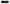 Ressourcen und Entwicklungsbedarf:Bereitschaft zur kritischen SelbstreflexionRessourcen und Entwicklungsbedarf:Interesse an der Arbeit im TeamRessourcen und Entwicklungsbedarf:Flexibilität: Fähigkeit, mit herausfordernden, sich ändernden und nicht vorhersehbaren Situationen angemessen umzugehenRessourcen und Entwicklungsbedarf:Bereitschaft für unregelmässige Arbeitszeiten, körperliche und psychische Belastbarkeit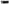 Ressourcen und Entwicklungsbedarf: